Analyse, dimensionnement et choix de composantsSESSION 2018---------------Durée : 4 heures Coefficient : 4---------------Matériel autorisé :Toutes les calculatrices de poche y compris les calculatrices programmables, alphanumériques ou à écran graphique sous réserve que leur fonctionnement soit autonome et qu’il ne soit pas fait usage d’imprimante (Circulaire n° 99-186, 16/11/1999)Tout autre matériel est interditDès que le sujet vous est remis, assurez-vous qu’il est complet.Le texte du sujet comporte 10 pages, numérotées de 1/10 à 10/10. Documents réponses à rendre avec la copie : DR1, DR2 et DR3.Toutes les parties peuvent être traitées indépendamment.BTS SCBH	Session 2018Étude technico économique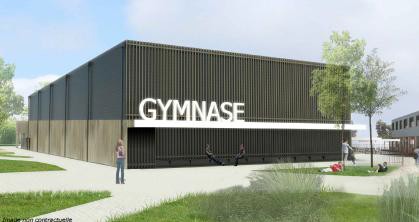 Dossier sujet : pages 1/10 à 10/10Les huit parties peuvent être traitées indépendammentAUCUN DOCUMENT AUTORISÉÉTUDE TECHNICO-ÉCONOMIQUE D’UN GYMNASE D’UNE CITÉ SCOLAIREParti architecturalDe formes simples et fonctionnelles, ce gymnase est revêtu de bardage bois pour une meilleure intégration dans la cité scolaire.Description de l’ouvrageDans le cadre du projet de marché public pour la réalisation d'un gymnase, vous aurez en charge la validation des choix techniques pour le lot charpente-ossature bois en vue d’un chiffrage. Les dimensions au sol du gymnase sont d'environ 24 m x 46 m. Il se compose d'une halle et de locaux annexes. Il est partiellement défini sur les documents techniques DT1 à DT5. Il doit répondre aux normes thermiques RT2012.Situation de la construction :Ce gymnase est situé à une altitude de 180 m en région A1. Vent : région 2, rugosité 3b.Contexte réglementaire :EC0, EC1, EC5Description de la structure extraite du CCTP :La structure principale de la charpente est composée de poutres en bois lamellé- collé GL24h de section variable 160 mm × (1180 � 1600 � 1180) mm reposant sur des   poteaux   pendulaires    en    bois    lamellé-collé    GL24h    de    section    2 × (75 mm × 405 mm).Les pannes de section 100 mm × 260 mm sont constituées de bois lamellé-collé GL24h.Des tirants métalliques sont présents en façade.Partie 1 : Stabilité générale de l'ouvrageL’ouvrage est stabilisé par une poutre au vent et des éléments complémentaires à la structure. Votre travail consiste à vérifier la stabilité de l’ouvrage et à valider le diamètre du tirant métallique inscrit au CCTP.Ressources de la question :DT6 : liste de bois et quincaillerie	page 1/1DT9 : étude de la poutre au vent	page 1/2 à 2/2DT12 : système de tirant Halfen "Detan"	page 1/6Documents réponses :DR1 : analyse de la stabilitéDR2 : chargement dû au ventSollicitations de la poutre au ventQ1.1 Représenter sur le document réponse DR1, la direction du vent qui sollicite la poutre au vent située entre les files 1 et 2 (voir DT9 page 1/2).Autres éléments de stabilité du bâtimentQ1.2 Identifier, en les surlignant sur le document réponse DR1, les éléments complémentaires à la poutre au vent permettant d'assurer la stabilité globale du bâtiment.Modèle d’étude du portique (sans les éléments de stabilisation)Les dimensions de la structure permettent de retenir le modèle d’étude suivant pour un portique courant :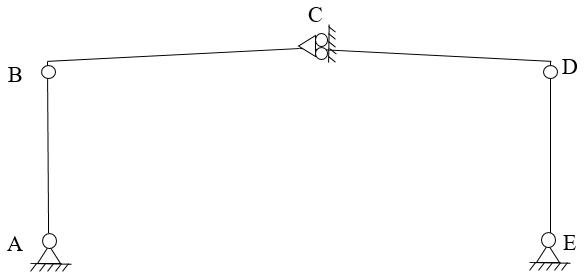 Q1.3 Justifier la présence de l'appui simple au nœud C du faîtage représenté sur le modèle d'étude du portique.Surface de chargement de la poutre au ventQ1.4 Identifier graphiquement sur le document réponse DR2 la ou les surfaces prises en compte pour le calcul du chargement dû au vent appliqué sur la poutre au vent (voir DT9 pages 1/2 et 2/2).Délimiter par un hachurage en couleur cette surface.Effort maximum dans les tirantsQ1.5 À partir des données issues du logiciel de calcul (voir DT9 efforts en N), déterminer la valeur de l'effort maximum dans les tirants métalliques.Vérification du tirant proposé dans le CCTPLa liste des bois et quincailleries (DT6) précise les dimensions des tirants métalliques.Q1.6 Valider le diamètre du tirant proposé par l’architecte.Partie 2 : choix d’un bac acierDans le cadre de cette étude, vous devez définir l’épaisseur du bac acier en fonction de la constitution de la toiture et des contraintes de chargement.La composition du complexe de toiture est extraite du CCTP. Les choix de l’architecte sont (de l'intérieur vers l'extérieur) :bac acier support d'étanchéité gamme Arval "Hacierco 56 SPS" ;feutre acoustique noir ;pare-vapeur type Rocksourdine ;isolation en laine de verre haute rigidité 80 mm + 160 mm (R= 6,45 m².K/W) de masse volumique égale à 180 kg/m3, pose en 2 couches croisées ;étanchéité Soprema "Elastophene Flam 25", en 2 couches superposées.La pente de la toiture est de 3%,Documents techniques :DT3 : plan d’élévation du portique	page 1/1DT7 : ressources EC1	page 1/1DT12 : support d'étanchéité Arval "Hacierco 56 SPS"	page 5/6Hypothèses :- la pente de la toiture est négligeable ;- le poids propre du bac acier est négligé devant les efforts mis en jeu ;- les poids propres du feutre acoustique et du pare vapeur sont négligeables.Charge surfacique GQ2.1 Déterminer la charge surfacique permanente G (en daN/m²) supportée par le bac acier.Charge surfacique normale de neige SLa valeur caractéristique de neige au sol est : Sk200 = 0.45 kN/m² de projection sur une surface horizontale.Q2.2 Déterminer la charge surfacique normale de neige S (en daN/m²) supportée par le bac acier.Choix d’une épaisseur de bac acierLes bacs acier sont posés d'un seul tenant sur le rampant.Q2.3 Justifier le choix du modèle de chargement des bacs et proposer une épaisseur de bac acier à partir du document DT12 page 5/6.Partie 3 : Vérification réglementaire d’une panne couranteDans le cadre de cette étude, vous devez maintenant vérifier les sections inscrites dans le CCTP et justifier les calculs qui seront portés sur la notice réglementaire. Seule la section de la panne courante sera vérifiée.Ressources de la question :DT2 : vue en plan	page 1/1DT8 : ressources EC5	pages 1/5 à 4/5Hypothèses :compte tenu de la faible pente, la panne sera sollicitée en flexion simple ;pour ce calcul on retient la classe de service 1.Bande de chargement d’une panne couranteQ3.1 Représenter sur copie et coter la bande de chargement d'une panne courante n°40 sur file F représentée sur le document DT2.Charge linéique G sur une panne couranteDonnée : pour cette question, la charge surfacique du complexe de toiture sera prise égale à 60 daN/m² ;Q3.2 Déterminer la charge linéique G en daN/m sur la panne (poids propre compris).Chargement linéique p de la combinaison 1,35.G + 1,5.SDonnée : pour cette question, la  charge  linéique  de  neige  sera  prise  égale  à  100 daN/m selon rampant.Q3.3 Déterminer le chargement linéique p en daN/m de la combinaison 1,35.G + 1,5.S sur une panne courante.Modèle d’étude d’une panne couranteQ3.4 Représenter le modèle d'étude d’une panne courante.Vérifications d’une panne courante aux sollicitationsQ3.5.1	Vérifier   la   panne   à   l'ELU  en  flexion	simple,	sans étude du déversement.Q3.5.2 Vérifier la panne à l'ELU en cisaillement longitudinal.Q3.5.3 Vérifier la panne à l'ELS (wnet,fin uniquement).Q3.5.4 Valider la section de la panne courante.Partie 4 : comportement d'un poteau de pignonVous devez vérifier que le poteau est correctement dimensionné et que la présence des lisses est justifiée.Les parois à ossature bois sont composées de la façon suivante (de l'extérieur vers l'intérieur) :Bardage lames bois verticales ;Tasseaux verticaux de 27 mm  x  45  mm +  contre-tasseaux  horizontaux de 27 mm x 45 mm ;Pare-pluie sur OSB-3 épaisseur 12 mm ;Montant d’ossature bois 45 mm x 145 mm incorporant 145 mm d’isolant ;Membrane d'étanchéité à l'air ;Tasseaux horizontaux 45 mm x 45 mm incorporant 45 mm d’isolant ;Habillage intérieur OSB-3 épaisseur 18 mm.Ressources de la question :DT5 : plan de l’élévation du pignon	page 1/1Hypothèses :l’acrotère n’est pas prise en compte pour ce modèle d’étude ;le poids propre du poteau est négligé devant les efforts mis en jeu.Données :le modèle d’étude du poteau pendulaire N°8 file F est donné ci-joint avec la combinaison de chargement suivante :1,35.G + 0,75.Sii + 1,5.W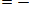 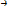 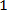 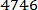 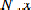 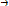 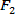 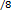 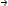 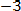 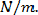 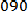 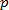 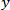 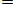 Analyse mécanique du poteau pendulaireQ4.1.1 Définir la nature des sollicitations appliquées au poteau pendulaire.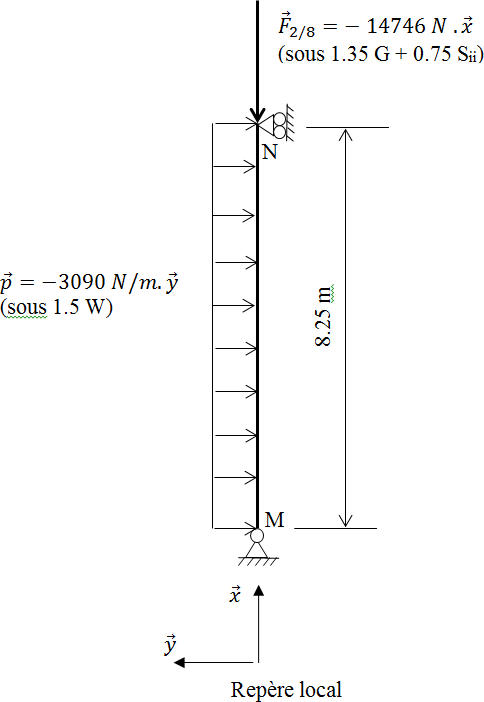 Q4.1.2 déterminer les actions aux appuis en M et N.Q4.1.3 tracer le diagramme des efforts normaux.Q4.1.4 tracer le diagramme des efforts tranchants.Q4.1.5 tracer le diagramme des moments fléchissants. Valider la section du poteau pendulaire.Rôle des lissesQ4.2 Justifier la nécessité des lisses 22 et 23.Partie 5 : Vérification réglementaire d’un assemblage boulonnéA ce stade de l’étude, vous devez dimensionner un assemblage.Les assemblages articulés au rein du portique (points B et D sur le modèle ci- dessous) sont réalisés à l’aide de 10 boulons de diamètre 16 mm qui peuvent être positionnés de deux façons différentes.Données :effort ELU à reprendre Fd = 124730 N ;résistance de calcul par boulon de diamètre 16 mm et par plan de cisaillement : Fv,Rd = 8153 N ;l’étude portera uniquement sur le poteau.Ressources de la question :DT8 : ressources EC5	page 5/5DT10 : assemblage au rein du portique	page 1/1 Modèle d’étude d’un portique courant :Effort tranchant en tête de poteauQ5.1 Justifier que sous la combinaison 1,35.G + 1,5.S l'effort tranchant en tête de poteau est nul.Choix d’un assemblageQ5.2 Parmi les deux assemblages proposés (voir document DT10), choisirl'assemblage le plus performant au regard du nombre efficace de tiges.Justifier la réponse.Vérification réglementaire de l’assemblageQ5.3 Vérifier réglementairement l'assemblage retenu en question 5.2.Conclure.Partie 6 : choix d’une membrane d’étanchéitéPour cette partie de l’étude, vous devez déterminer la composition et les performances d’étanchéité des parois. Plusieurs solutions étant envisagées, vous devrez faire un choix.Ressources de la question :DT11 : propositions et simulations de mur à ossature bois	pages 1/7 à 4/7DT12 : fiches techniques de membranes d'étanchéité à l'air pages 2/6 à 4/6Détermination du facteur intrinsèque de la membraneQ6.1 Préciser ce que représente un facteur intrinsèque de membrane. À  partir des fiches techniques proposées sur le document DT12, relever le facteur intrinsèque des membranes d'étanchéité à l'air et coupe-vent.Détermination réglementaire de la valeur minimale du facteur intrinsèqueQ6.2 Déterminer la valeur minimale du facteur intrinsèque d'un point de vue réglementaire au regard du DTU 31-2 (voir DT11 page 4/7).Choix d’une composition de paroiQ6.3 À partir des 3 propositions de composition de murs à ossature bois proposées en phase de chiffrage (document DT11 page 1/7 à 3/7), identifier celle qui présente le plus faible risque de condensation dans la paroi.Justifier votre réponse.Choix d’une membrane d’étanchéité à l’airPour un critère de tenue dans le temps, l’architecte a retenu la  composition  de  paroi A (attention : ce n’est pas forcément celle qui présente le plus faible risque de condensation).Q6.4 A partir des documents DT11 pages 2/7 et 4/7 et DT12 pages 2/6 à 4/6, choisir la membrane permettant d’éviter la condensation dans la paroi A. Justifier votre réponse.Partie 7 : étude thermique des paroisVous devez qualifier la constitution de la paroi des murs du gymnase d’un point de vue thermique.Hypothèse :- les pièces horizontales d'ossature n'interviennent pas dans les calculs.Ressources de la question :DT11 : ressources RT2012	page 5/7DT12 : fiche technique d'isolant	page 6/6Document réponse :DR3 : calcul de U paroi d'un mur	pages 1/1Justification d’hypothèses de calculQ7.1.1 Justifier que les 2 membranes 3 et 6 de la paroi de mur (repérées sur le document DR3), ne sont pas prises en considération dans le calcul du coefficient de transmission thermique Up.Q7.1.2 Justifier que la lame d’air ventilée 7 et le bardage 8 de la paroi de mur (repérées sur le document DR3), ne sont pas pris en considération dans le calcul du coefficient de transmission thermique Up.Détermination du coefficient de transmission thermique Up du murQ7.2.1 Déterminer sur DR3 la valeur Up du mur (Up,isol.), dans un plan de coupe situé entre les montants d'ossature.Q7.2.2 Déterminer sur DR3 la valeur Up du mur (Up,ossa.), dans un plan de coupe situé au droit des montants d'ossature.Q7.2.3 Déterminer à partir des 2 questions précédentes, la valeur Up moyen du mur Up,moy.) pour un entraxe de montants de 600 mm.Q7.2.4 Déterminer en pourcentage la perte thermique due aux montants d’ossature.Qualifier les montants d’ossature dans le mur d’un point de vue thermique.Partie 8 : étude thermique de l’ouvrageÀ partir des résultats issus de la notice thermique de l'ouvrage, vous devez proposer des solutions permettant de respecter la réglementation.Données :altitude : 180 m ;zone climatique : H2b ;classe d'exposition aux bruits : CE1 ;SHONRT : 1569,7 m² / chauffage : chaudière gaz à condensation.Ressources de la question :DT11 : ressources RT2012	pages 5/7 à 6/7DT11 : extraits de la notice thermique	page 7/7Détermination de la performance de l’ouvrageQ8.1 Déterminer le besoin climatique Bbiomax et la consommation d’énergie primaire Cepmax de l'ouvrage (voir DT11 page 5/7 et 6/7)Vérification réglementaireQ8.2 Comparer les résultats du Bbio et du Cep du projet au Bbiomax et Cepmax calculés précédemment (voir DT11 page 7/7).Conclure.Incidence des parois vitrées sur le facteur de température intérieure TicQ8.3 Au regard du facteur Tic, identifier la solution retenue par l’architecte pour éviter une température intérieure excessive en période estivale.Proposition d’une solution isolante alternativeQ8.4 Proposer une alternative à l'isolant laine de verre permettant de s'affranchir du risque de dépassement de la valeur Tic de référence.Justifier la réponse en vous appuyant notamment sur les courbes d'évolution des températures de surface intérieure et extérieure (voir DT11 page 7/7).BTS SCBH	Session 2018Étude technico économiqueDossier réponses :DR1 : analyse de la stabilité	page 1/1DR2 : chargement dû au vent	page 1/1DR3 : calcul de U paroi d'un mur	page 1/1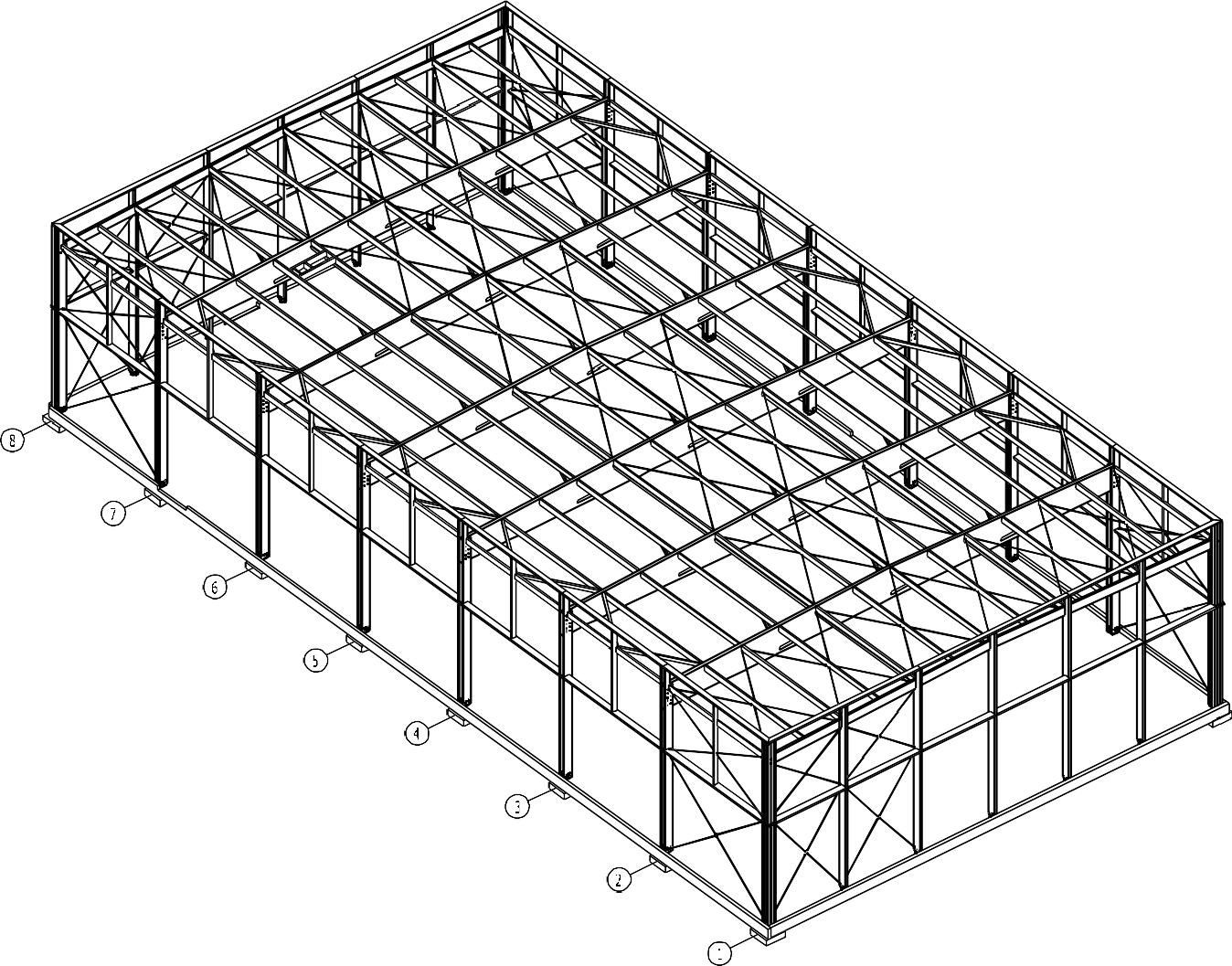 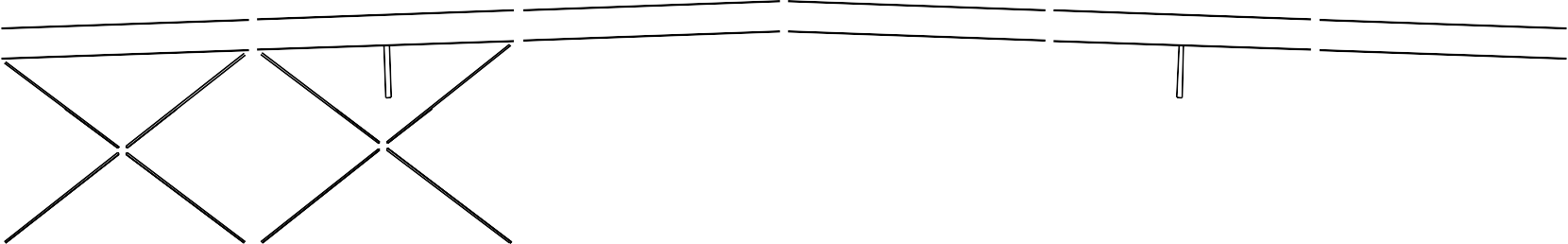 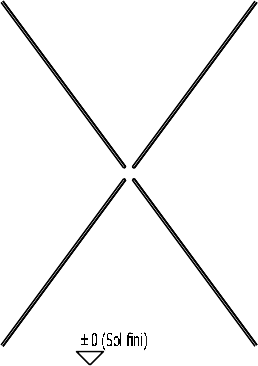 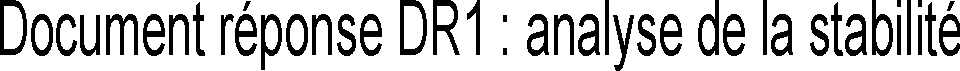 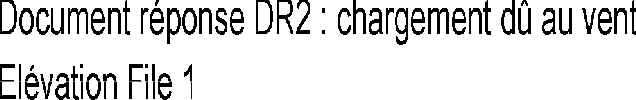 Document réponse DR3 : calcul de U paroi d'un murCalcul Up,isol. proposition A de mur à ossature bois entre montants :	Calcul Up,ossa. proposition A de mur à ossature bois au droit des montants :600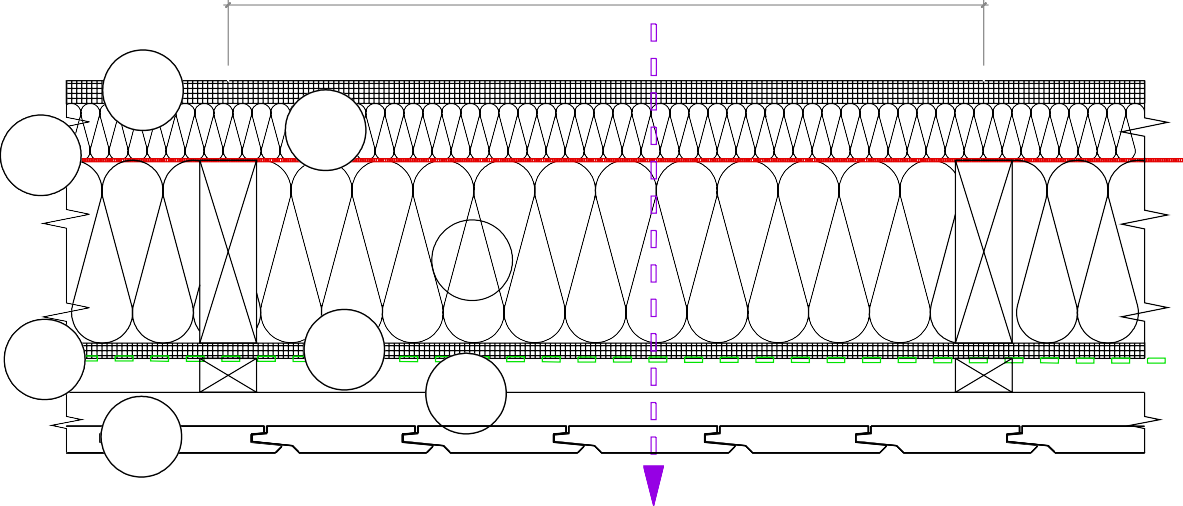 12346	578Int.Ext.6001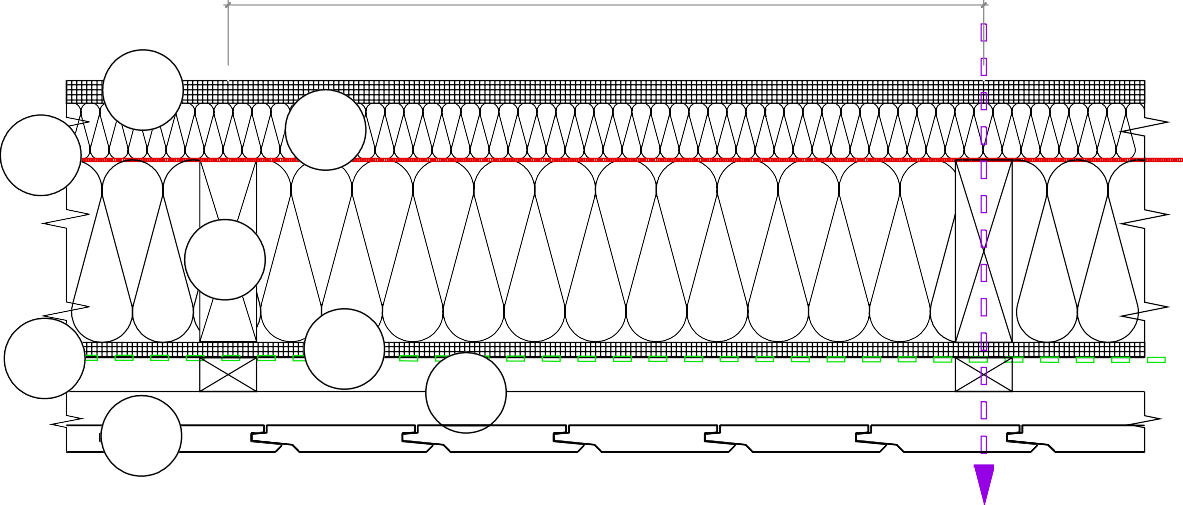 2346	578Int.Ext.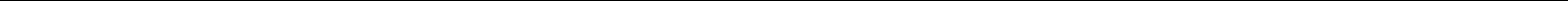 BTS SCBH - U42	GYMNASE	1/1BTS SCBH	Session 2018Étude technico économiqueDossier technique :DT1 à DT6 : plans et liste de productionDT7 : ressources EC1	page 1/1DT8 : ressources EC5	pages 1/5 à 5/5DT9 : étude de la poutre au vent	pages 1/2 à 2/2DT10 : assemblage au rein du portique	page 1/1DT11 : étude hygrothermique	pages 1/7 à 7/7DT12 : fiches techniques produits	pages 1/6 à 6/6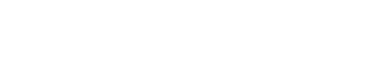 Echelle 1:150perspectiveDT1AB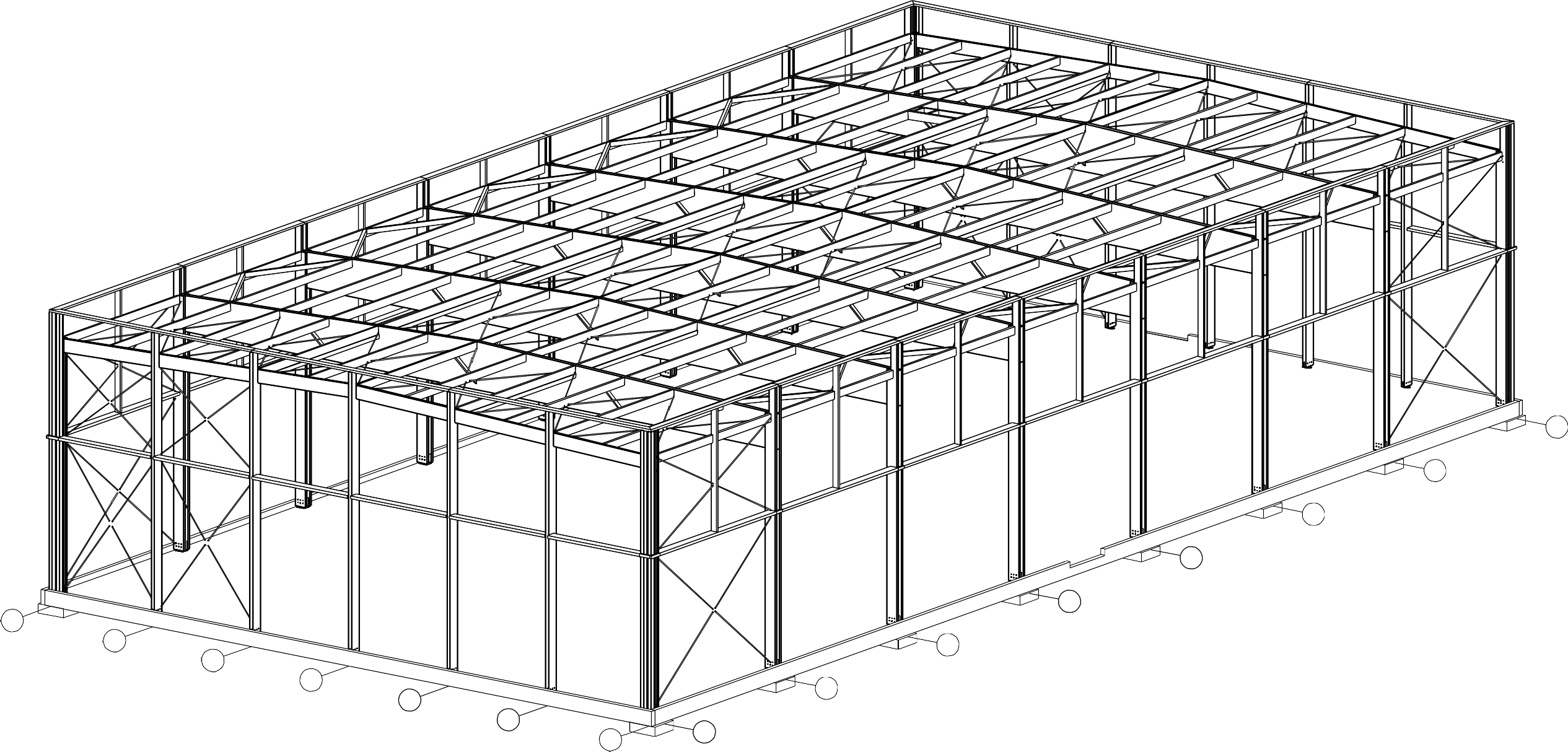 CDEFGBTS SCBH - U42	GYMNASE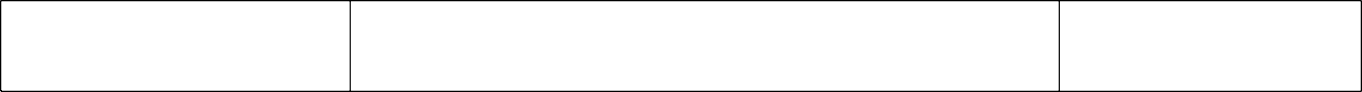 46195 (Extérieur poteaux)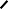 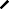 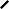 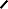 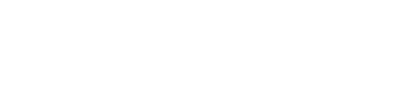 Echelle 1:150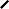 vue en planDT242	40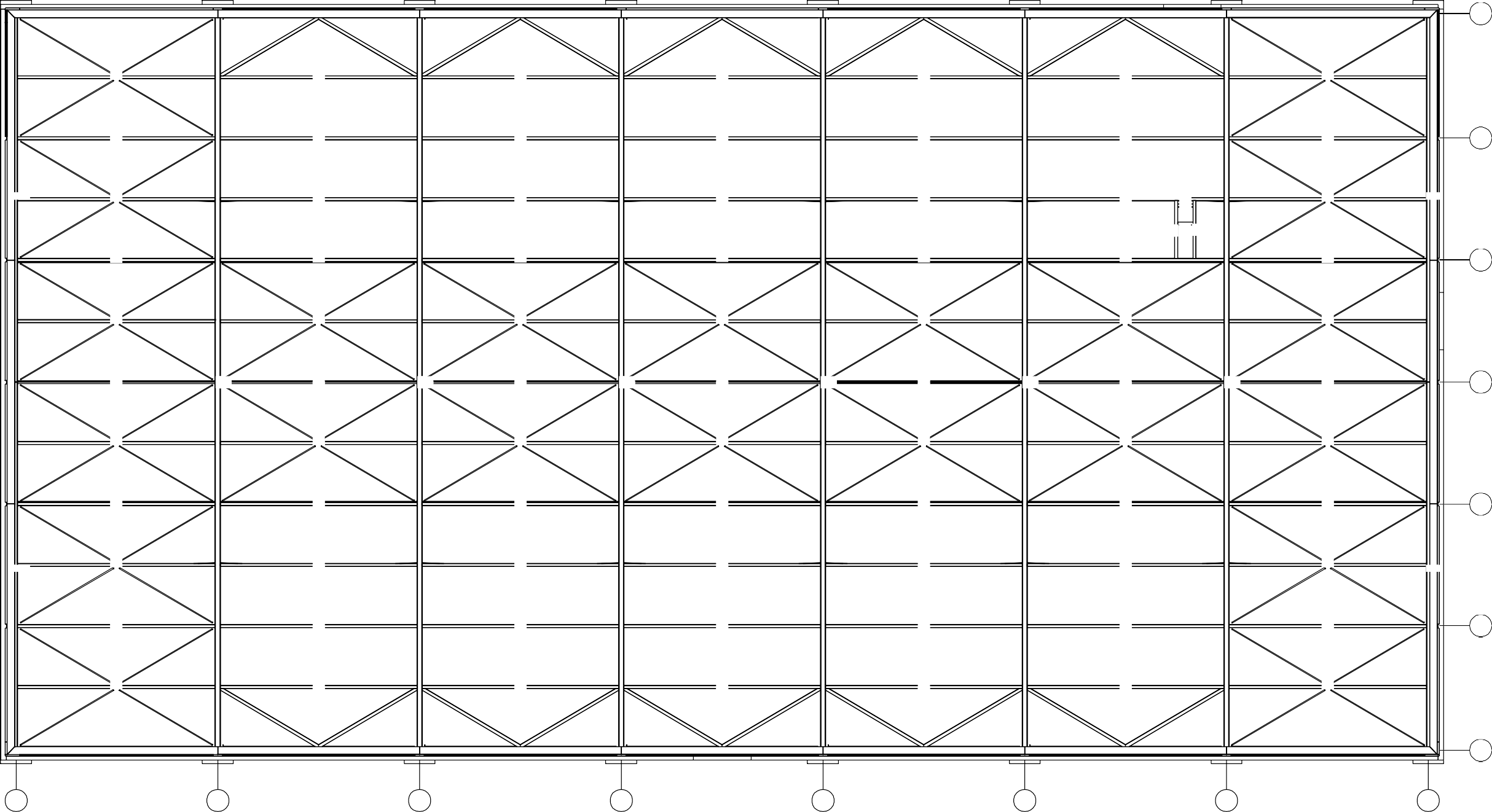 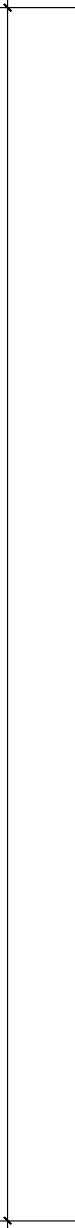 42	4042	4036	4042	4041	3942	4036	4042	4042	4042	4040	40	4040	40	4040	40	4040	40	4040	40	4039	39	3940	40	4040	40	4040	40	4040	40	4040	40	4040	4240	4240 	31	423140	3640	4239	4140	4240	3640	4240	4240	42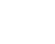 1	2	3	4	5	6	7	8Echelle 1:75élévation portiqueDT31017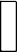 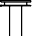 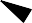 Echelle 1:150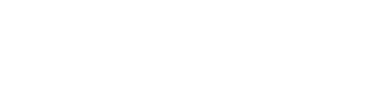 : élévation long panDT4+9500 	21	18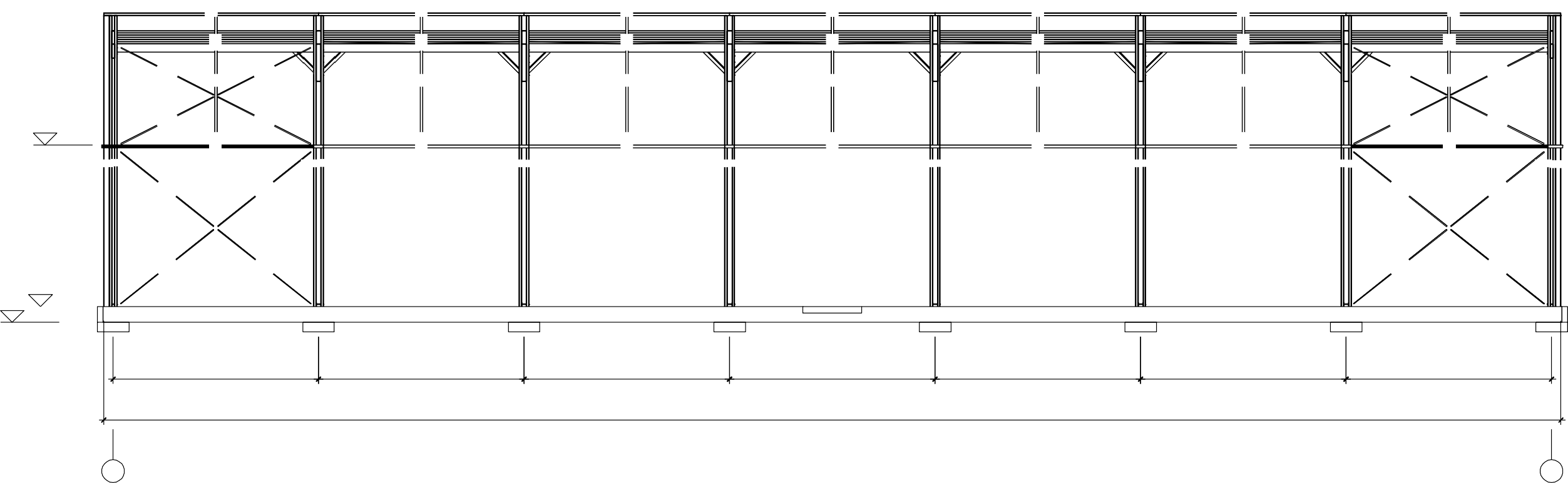 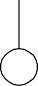 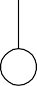 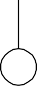 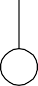 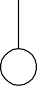 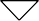 16	1616	16	1617	2038	37	37	37	37	37	38+53182524	24	24	24	24	25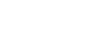 +200-300  	6515	6515	6515	6515	6515	6515	651546195 (Extérieur poteaux)1	2	3	4	5	6	7	8Echelle 1:75élévation pignonDT5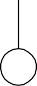 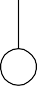 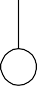 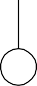 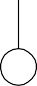 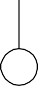 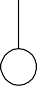 liste de bois et quincaillerieDT6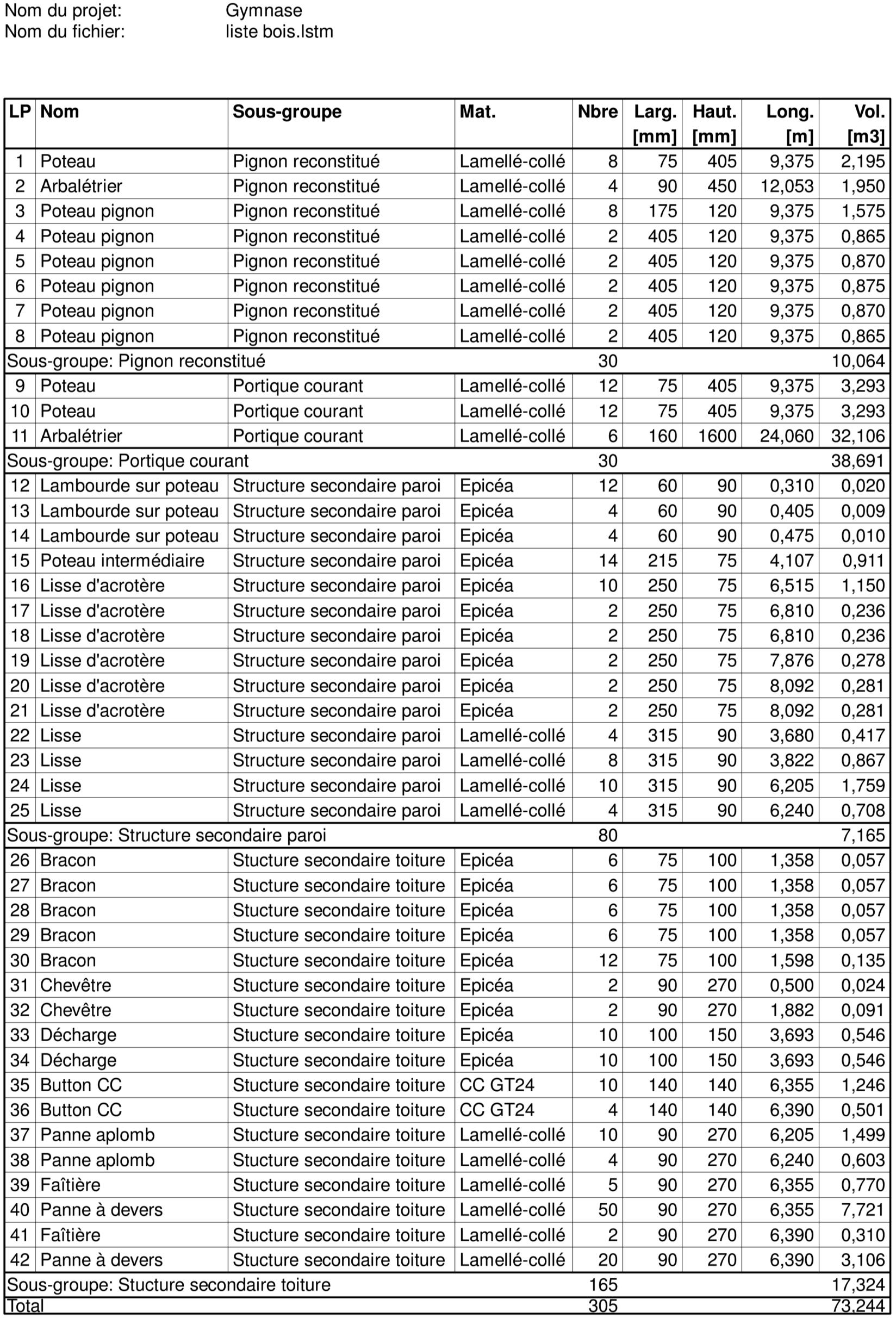 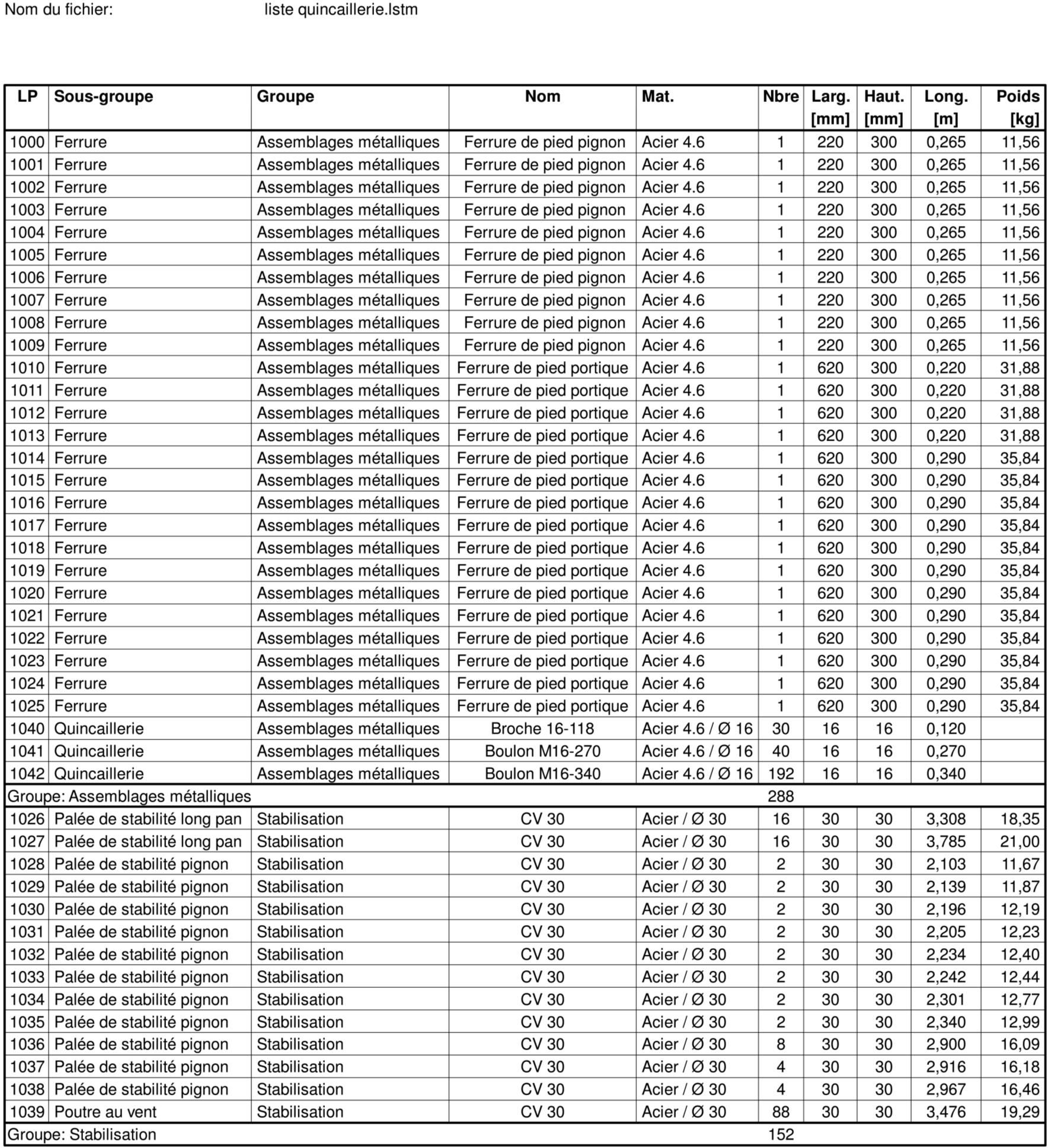 Document technique DT7 : ressources EC1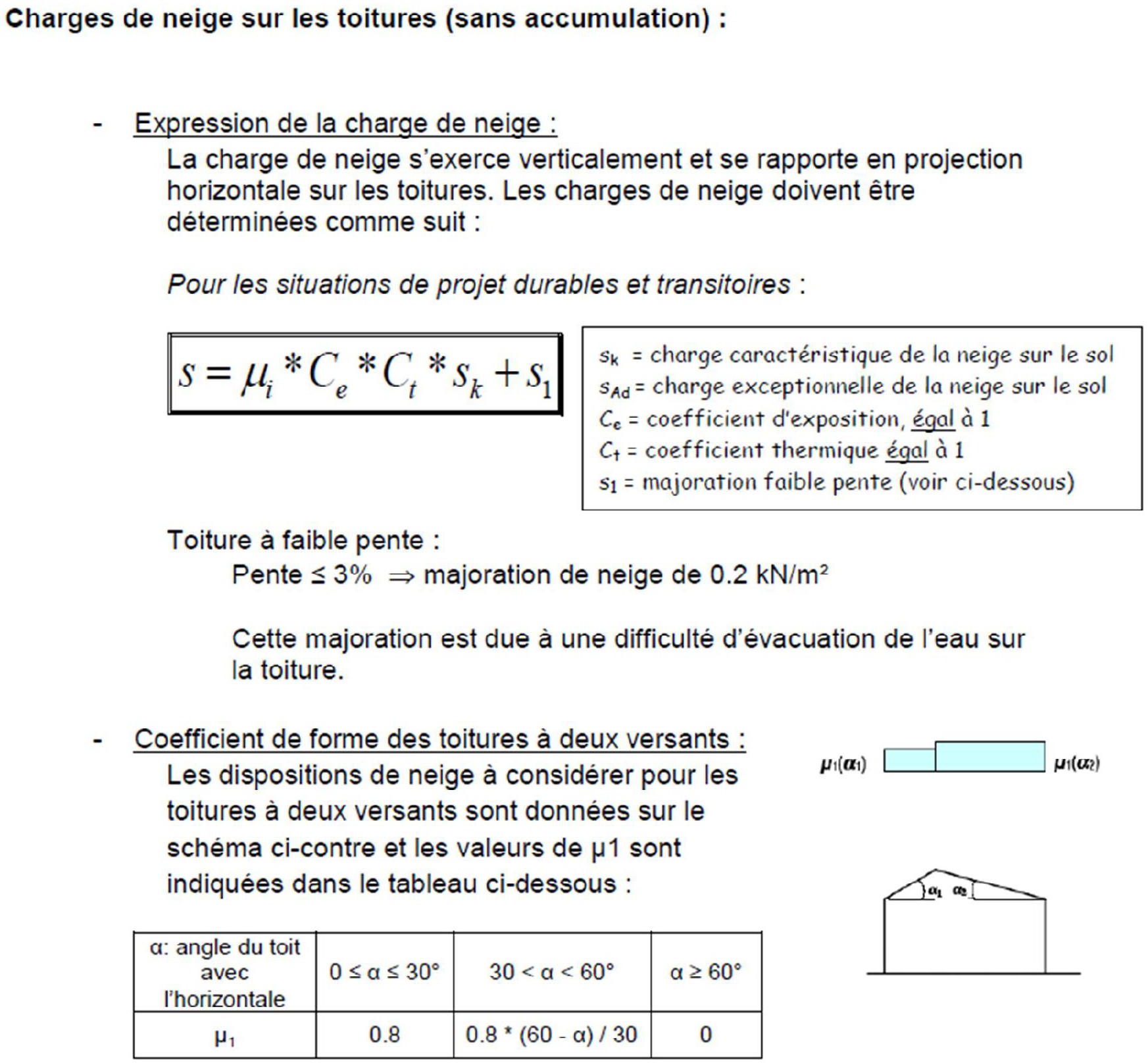 BTS SCBH - U42	GYMNASE DT7	1/1Document technique DT8 : ressources EC5Caractéristiques mécaniques et physiques des matériaux:Caractéristiques mécaniques et physiques du BOIS MASSIF ( résineux ) selon EN 338 :Caractéristiques mécaniques et physiques du BOIS LAMELLE COLLE homogène : GL h selon EN 338 :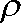 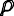 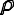 Les lamelles ont la même qualité sur toute la hauteur de la poutre.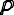 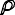 Classes de service suivant l’Eurocode 5:Les structures doivent être assignées à l’une des classes de service suivantes :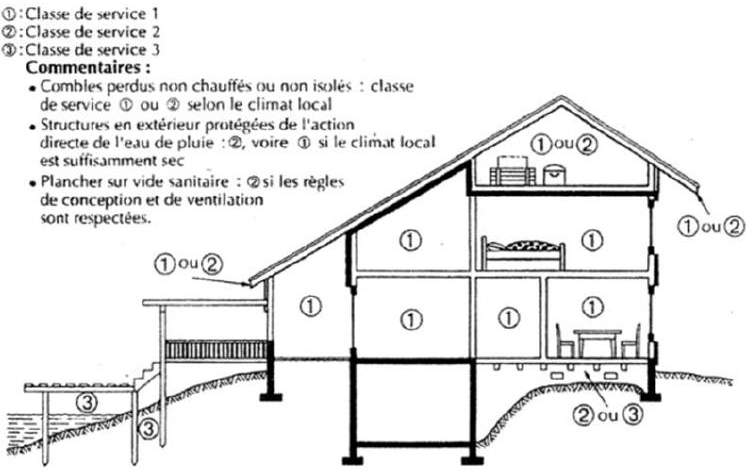 Classe de service 1 :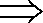 humidité moyenne d’équilibre du bois Hbois 12 %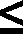 Hair 65 %, t = 20 °C ;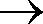 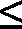 Classe de service 2 :humidité moyenne d’équilibre du bois Hbois 20 %Hair 85 %, t = 20 °C ;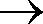 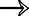 Classe de service 3 :humidité moyenne d’équilibre du bois Hbois>20 % Classe de durée de charge :-	En flexion simple plane :L’équation suivante doit être satisfaite :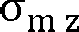 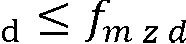 =   X  X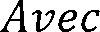 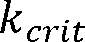 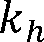 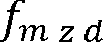 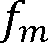 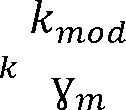 Avec kh : Coefficient de hauteur tenant compte de l’effet de dimension de section sur la résistance.Calcul de kh pour le bois massif :150	= 1 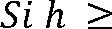 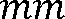 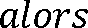 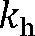 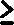 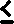 Valeur du coefficient Kmod :150	= min(1.3;	)Calcul de kh pour le bois lamellé-collé :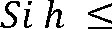 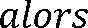 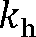 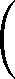 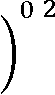 600	= 1 600	= min(1.1;	)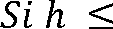 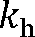 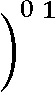 En cisaillement axial induit en flexion :L’équation suivante doit être satisfaite :(Sans entailles)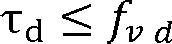 Avec :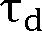 3= 2 X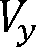 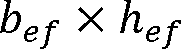 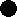 Nota : lorsque dans une combinaison, on a des charges de durée variable, on prend le Kmod de la plus faible durée.Coefficients partiels de sécurité	: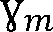 Avec : Vy : Effort tranchant  =  X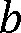 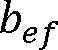 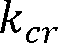 b : épaisseur de la pièce : Voir tableau ci-dessous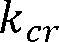 Calcul des contraintes à l’Eurocode 5 :Calcul des déformations à l’Eurocode 5 :La flèche maximale finale, se calcule en faisant la somme des flèches maximales instantanées et des flèches maximales différées : 	=  	X 1+  +		X 1+	X 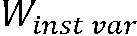 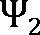 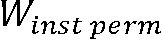 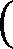 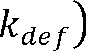 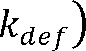 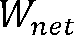 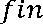 La flèche additionnelle différée exprime l’augmentation de la déformation avec le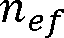 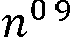 Calcul des assemblages à l’Eurocode 5 :Pour une file de n boulons parallèle au fil du bois, il convient que la capacité résistante soit calculée à partir du nombre efficace nef d’organes dans la file avec :-	Pour les efforts des boulons parallèles au fil du bois :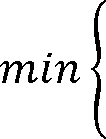 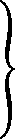 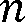 temps, sous une charge constante (phénomène est appelé fluage).Cette flèche maximale différée se calcule à partir de la flèche instantanée et prendAvec :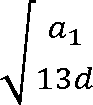 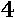 =	(8.34)en compte les deux coefficients suivant :-	k	: facteur de modification de la déformation, fonction de l’humidité :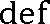 -	 : facteur de probabilité d’application des charges variables :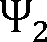 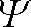 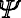 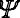 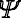 Rappel : Formule de la flèche pour une poutre sur 2 appuis uniformément chargée :a1 est l’espacement entre boulons dans la direction du fil du boisd est le diamètre du boulonn est le nombre de boulons dans une filePour les efforts des boulons perpendiculaires au fil du bois :=	(8.35)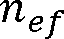 Pour les angles 0°	<90° entre la charge et la direction du fil, nef peut être déterminé par interpolation linéaire entre les équations (8.34) et (8.35).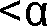 =	avec	=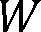 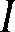 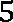 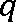 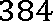 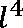 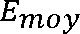 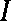 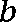 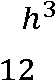 Valeurs limites pour les déplacements verticaux et horizontaux :Document technique	: étude de la POUTRE AU VENT (entre file 1 et 2)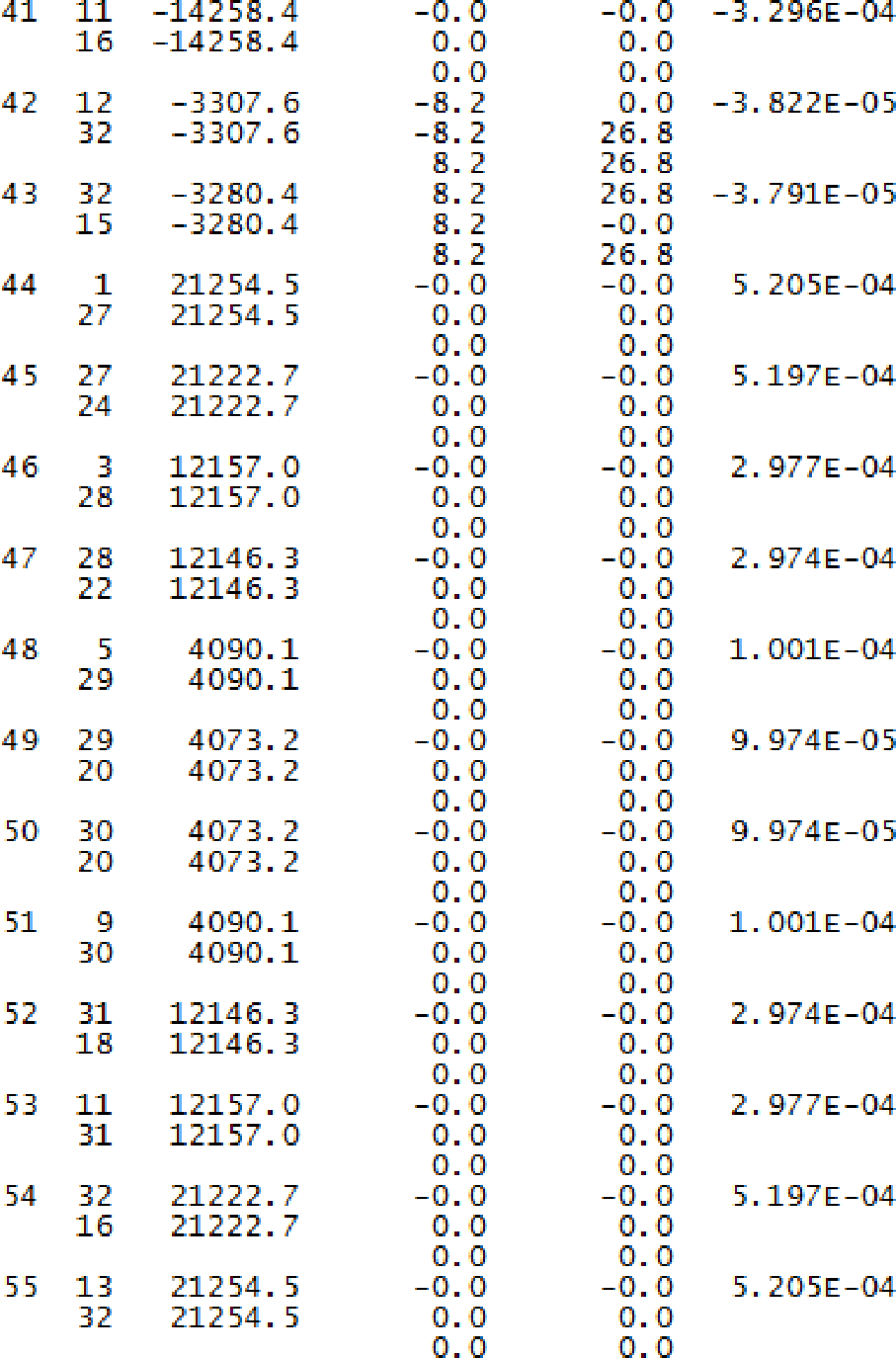 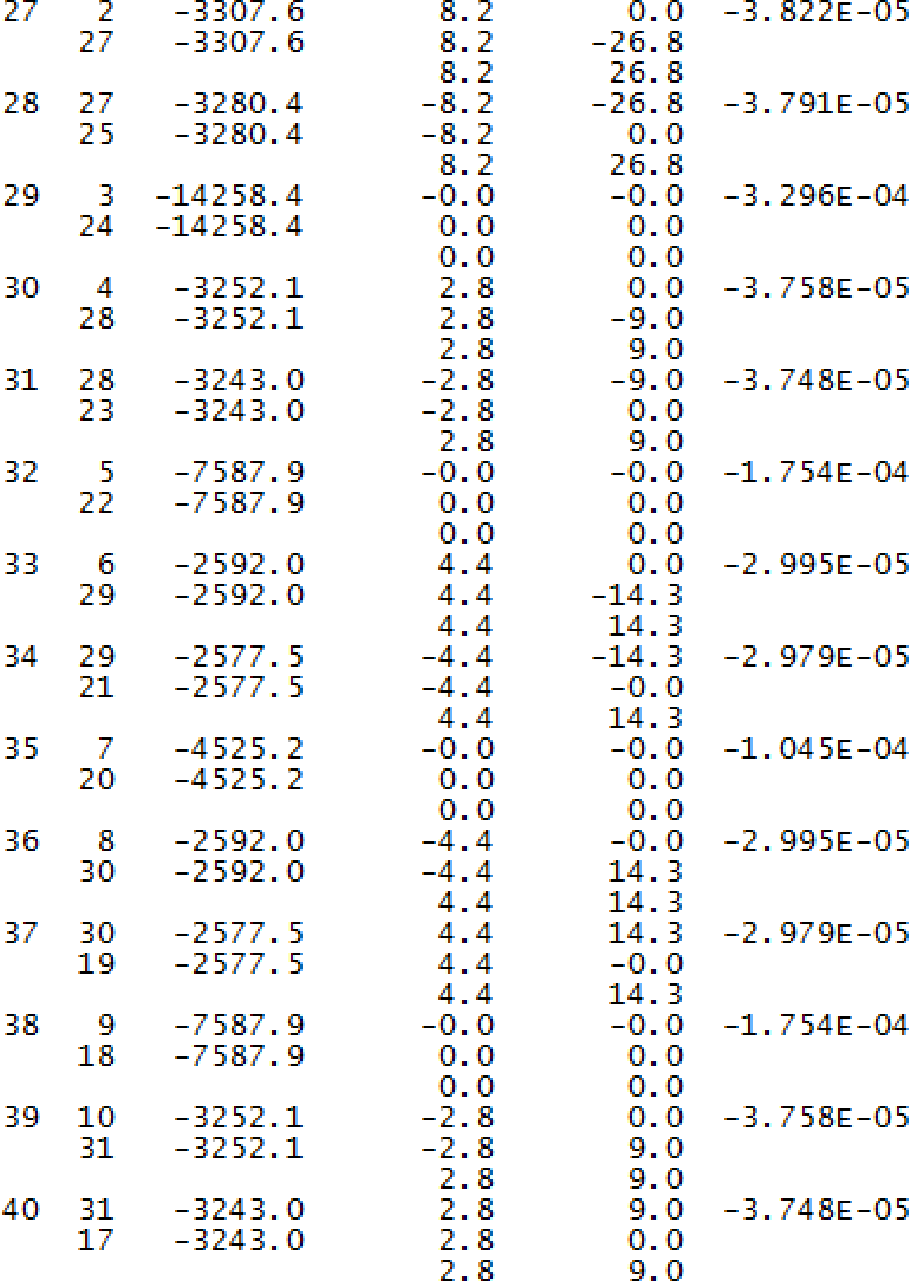 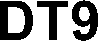 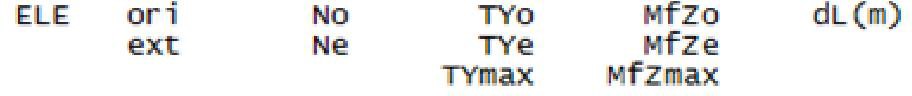 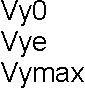 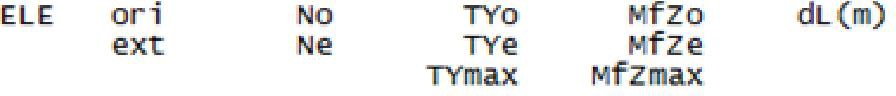 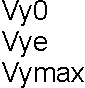 -   .5 W) :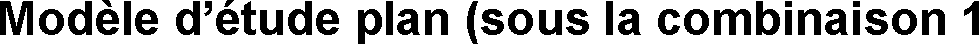 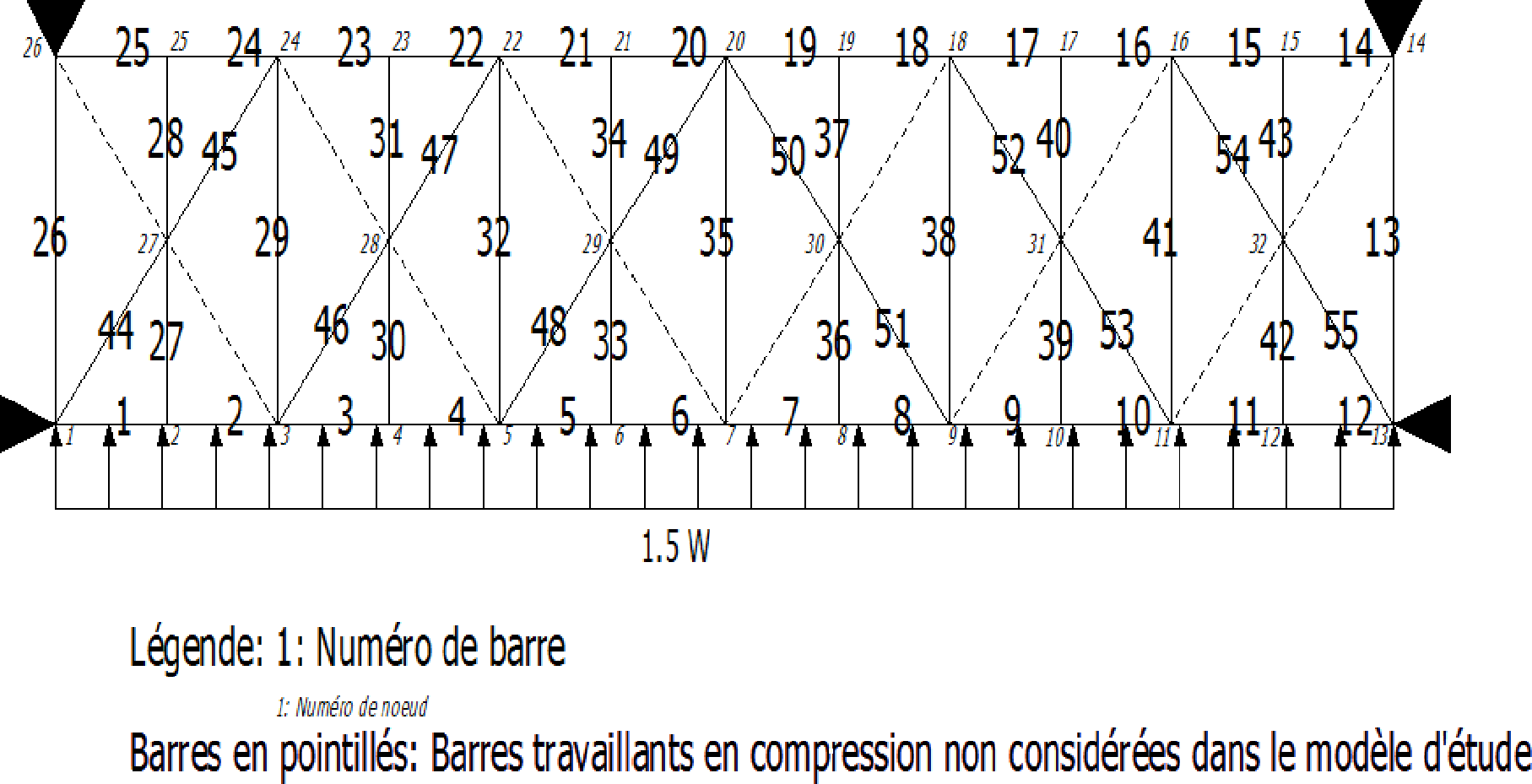 - Résultats : efforts intérieurs dans les « barres » du modèle (dans les repèreslocaux) :	efforts en N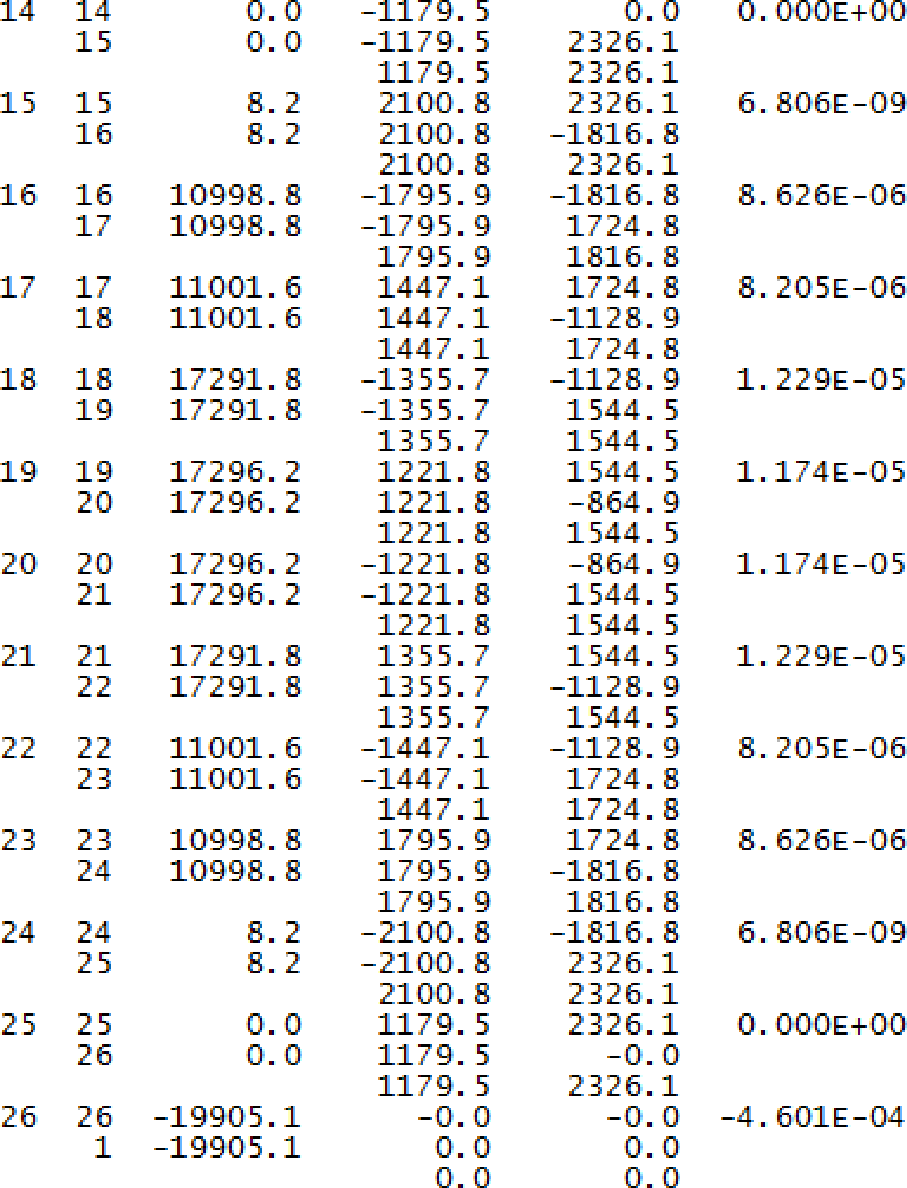 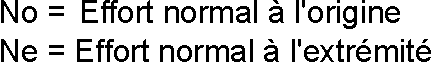 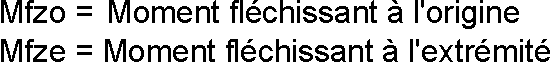 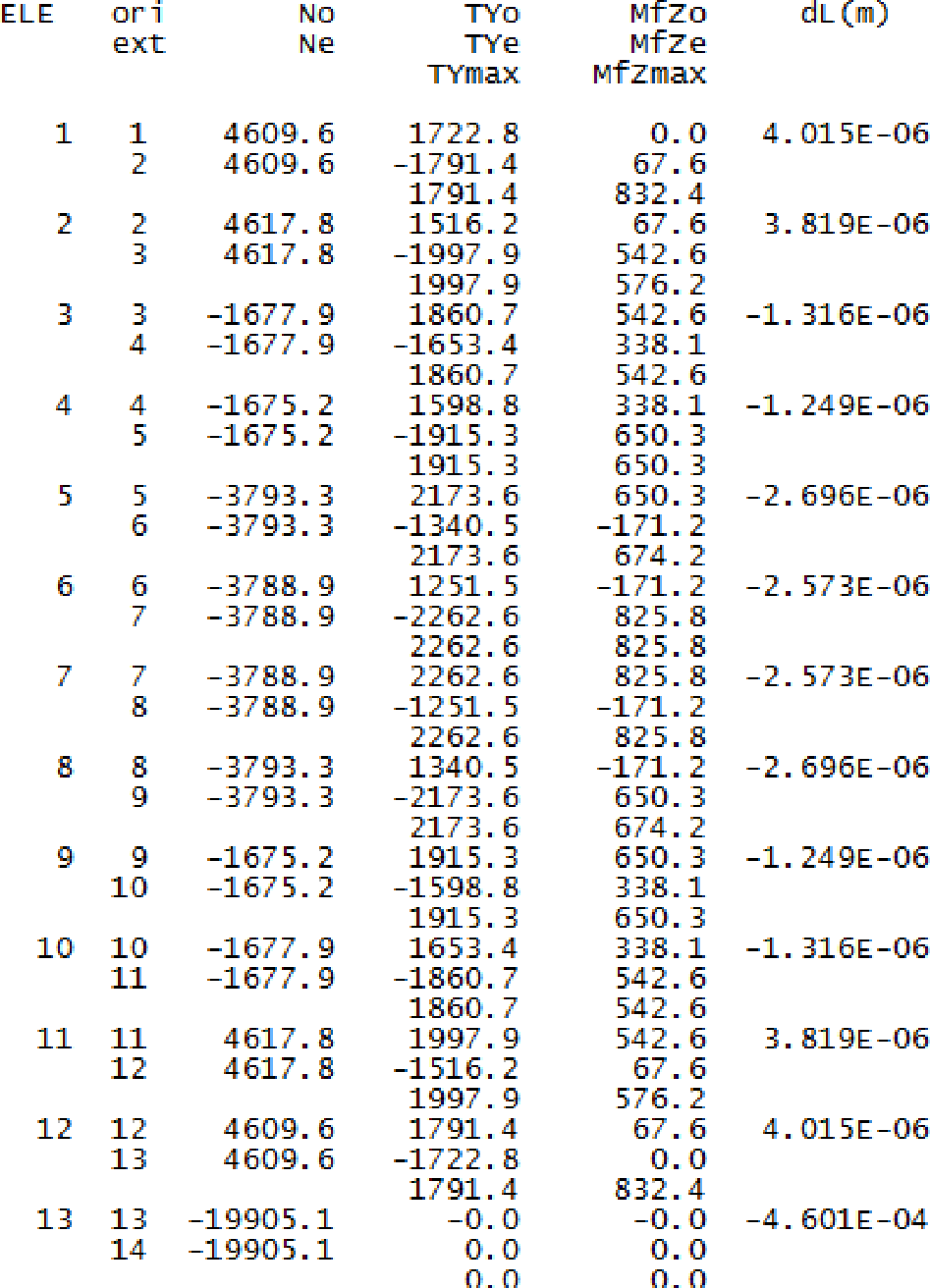 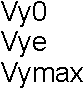 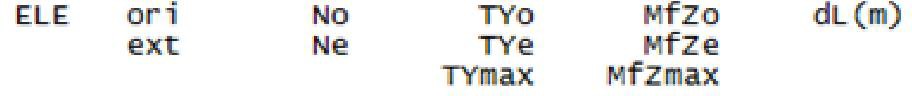 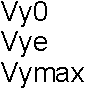 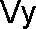 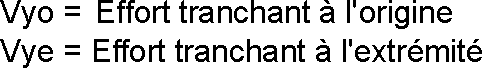 BTS SCBH - U42	GYMNASE	1/2	BTS SCBH - U42	GYMNASE	2/2Echelle 1:10: assemblage au rein du portiqueDT10122.5	160	122.5	122.5	80	80	122.5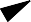 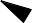 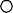 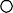 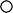 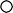 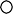 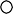 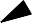 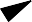 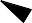 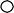 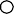 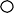 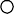 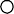 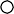 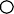 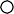 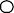 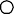 Boulon M16-340 classe 4.6G	GPoutre à double décroissance : repère 11	NxGL24h , section 160* (1180-1600)Poutre à double décroissance : repère 11	NxGL24h , section 160* (1180-1600)Fil du bois	Fil du boisPortique courantPoteaux moisés 2*( 75*405) : repère 10Poteaux moisés 2*( 75*405) : repère 10Assemblage au rein (Poteau-arbalétier)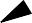 Document technique DT11 : étude hygrothermiqueProposition A de mur à ossature bois :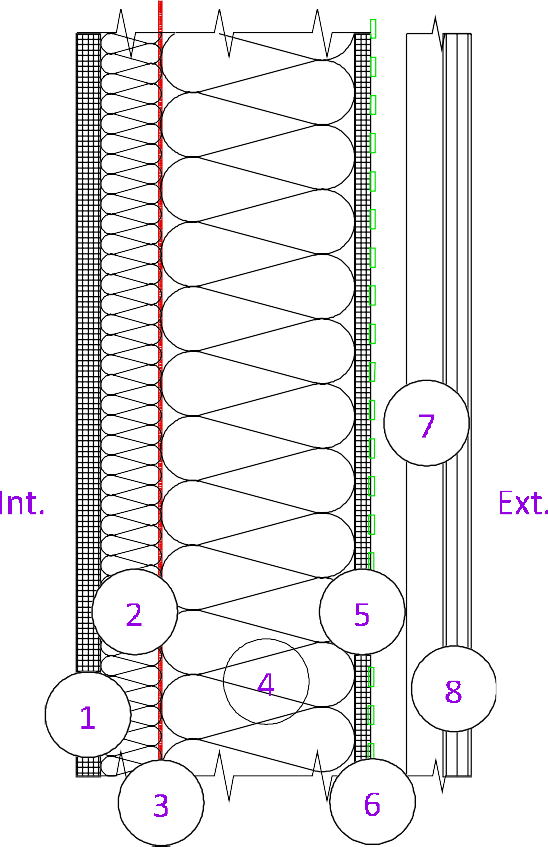 Simulation A de mur à ossature bois :Proposition B de mur à ossature bois :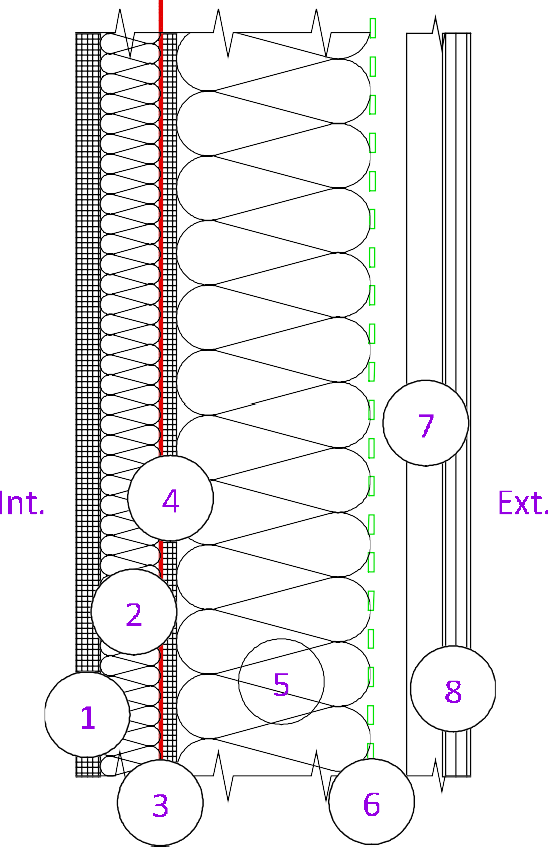 Simulation B de mur à ossature bois :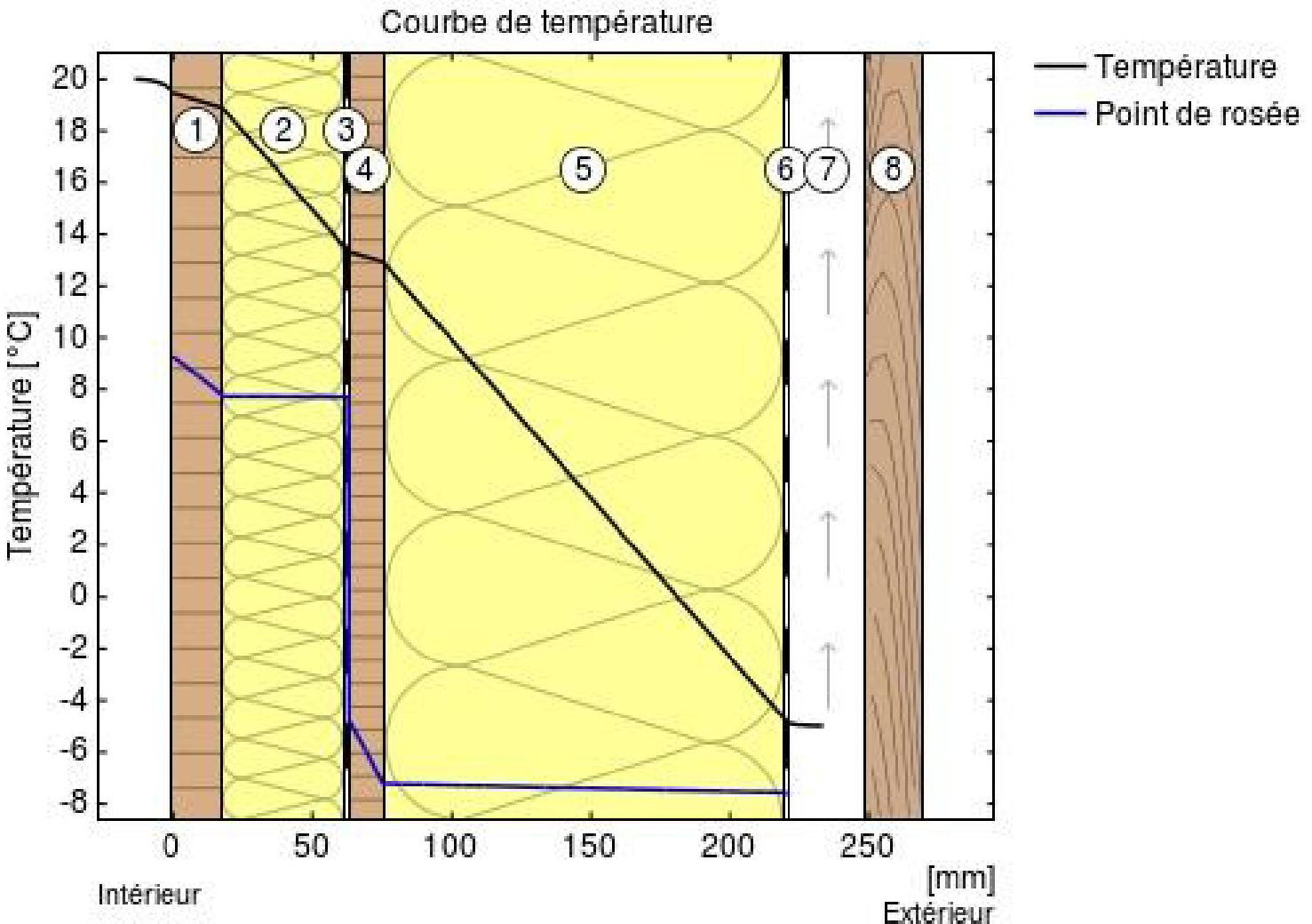 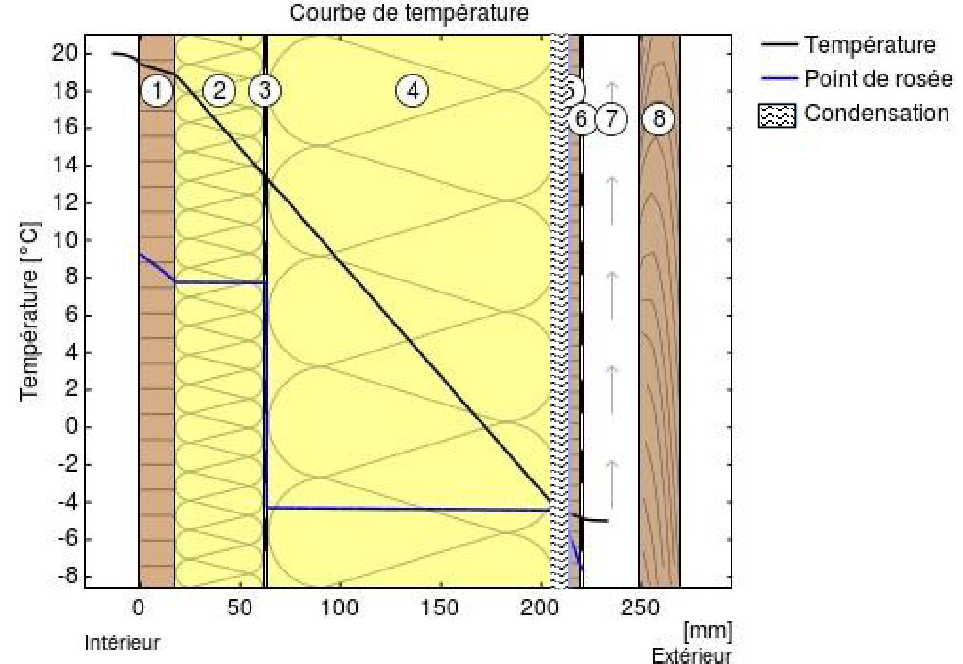 Proposition C de mur à ossature bois :	Extraits DTU 31.2 :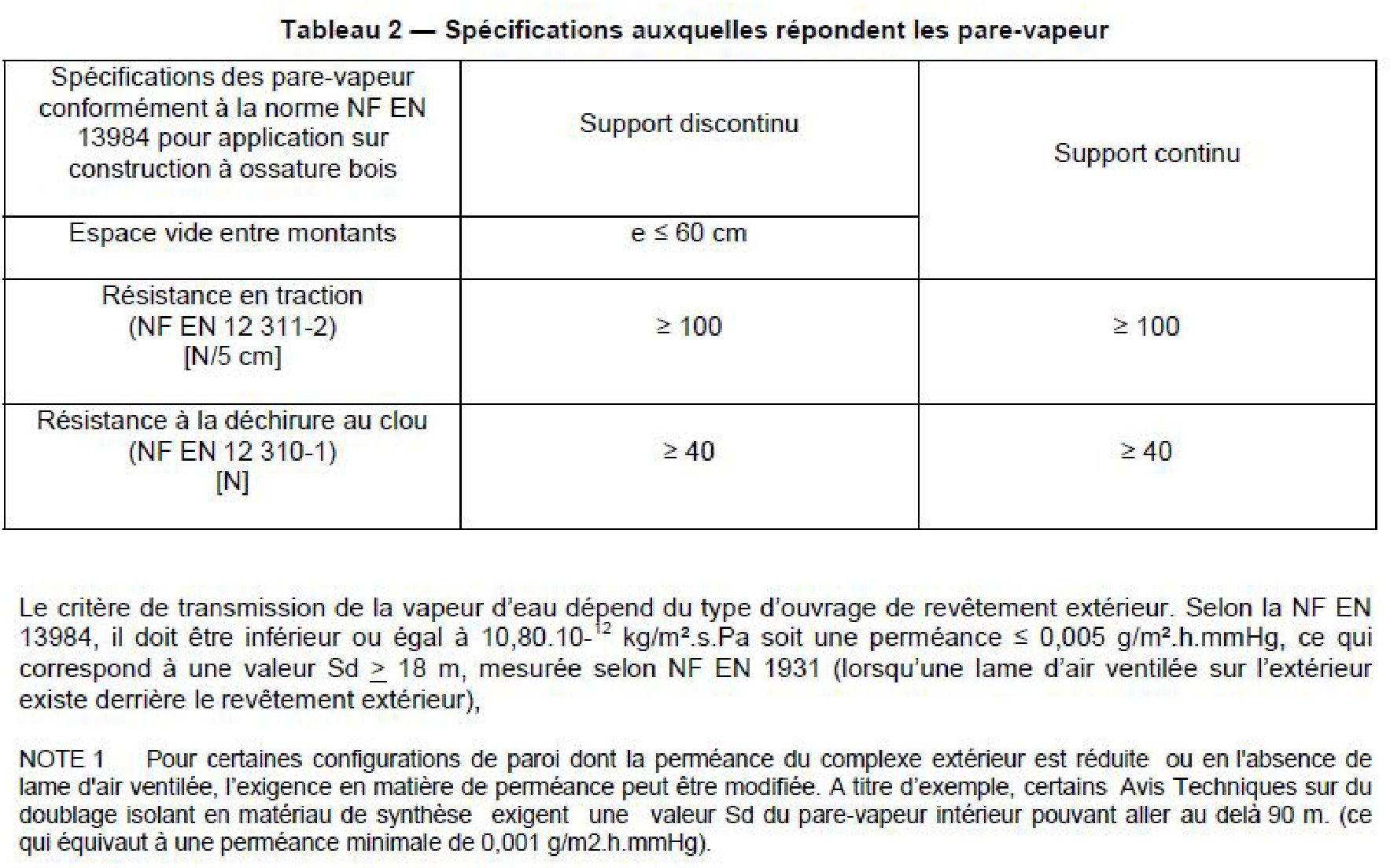 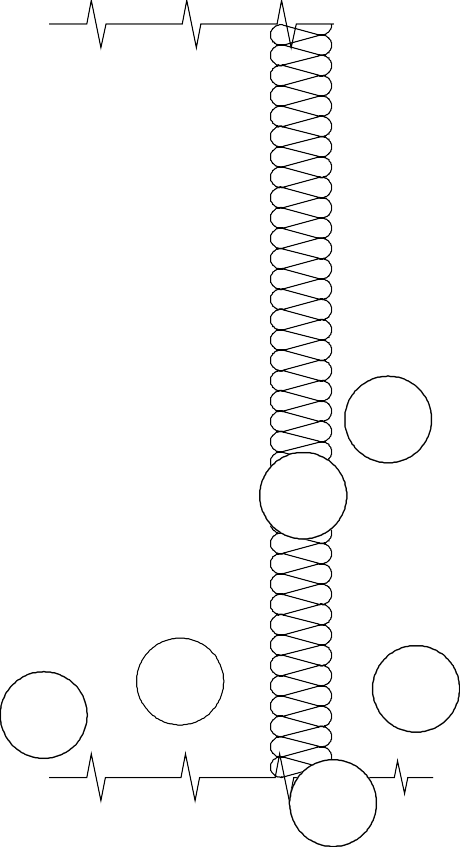 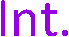 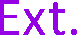 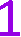 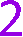 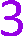 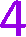 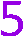 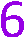 Simulation C de mur à ossature bois :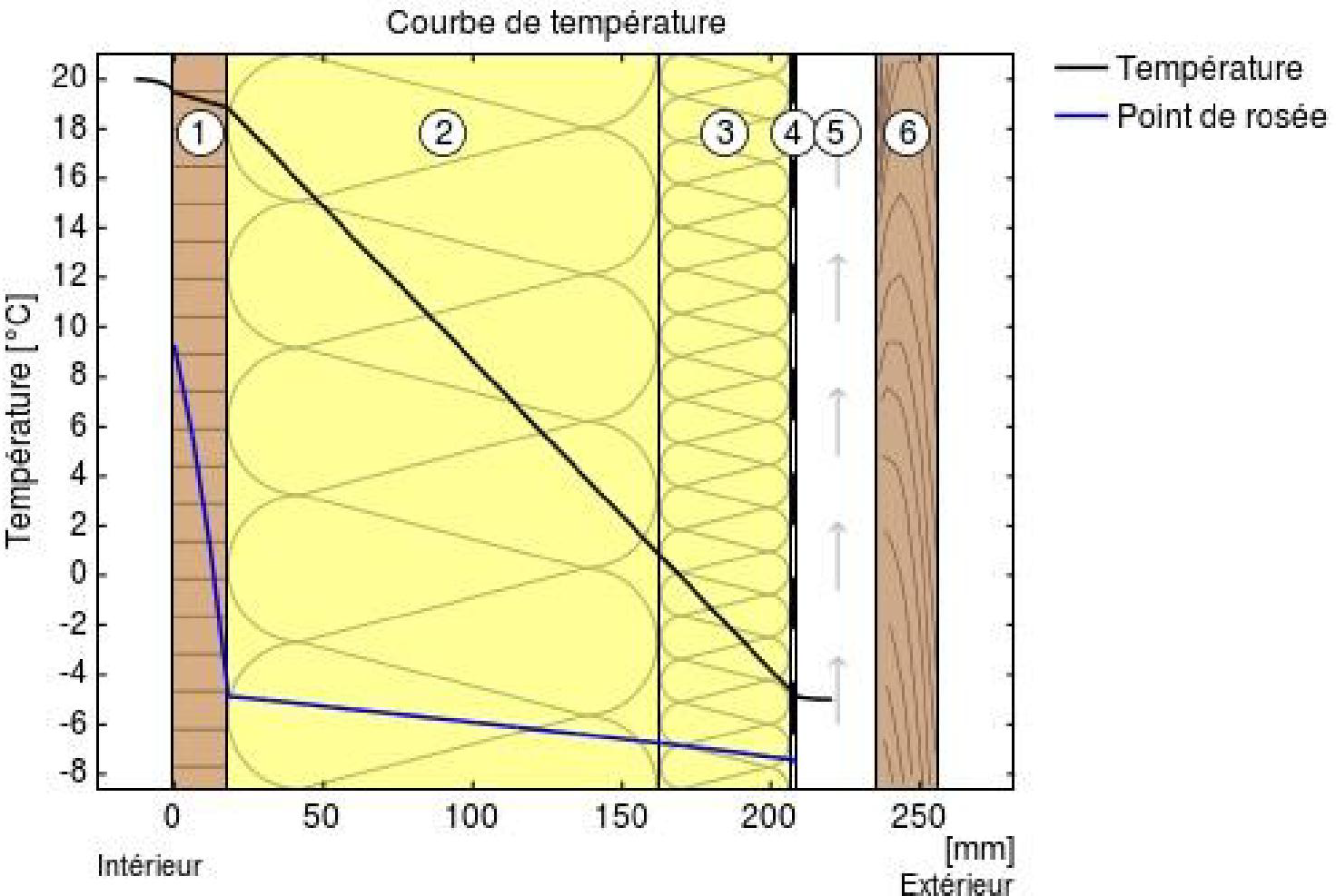 Ressources RT2012 :Résistance thermique d'un matériau homogène : R = d /	en m².°C/W avec :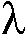 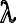 d : épaisseur du matériau (m): conductivité thermique du matériau (W/m.°C)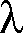 Transmission thermique d'une paroi :Up = 1 / Rtotal en W/m².°C avec :R : résistance thermique totale d'une paroi "composée" (m².°C/W)Besoin bioclimatique max pour salle de sports :Consommation d'énergie primaire max pour salle de sport :Cepmax = 50 x Mctype x (Mcsurf + Mcgéo + Mcalt + McGES)en kWhep/(m².an) avec :Bbiomax= Bbiomax,moyx (Mbsurf + Mbgéo + Mbalt) en pts avec :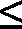 Extraits de la notice thermique :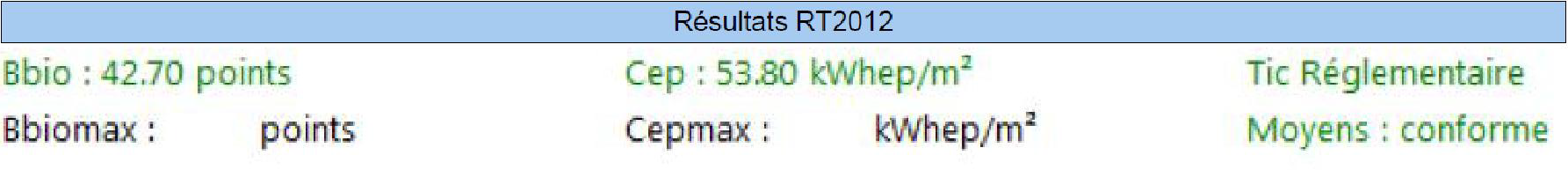 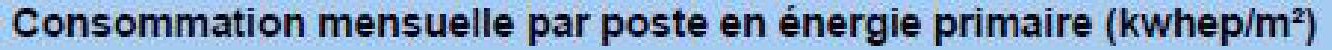 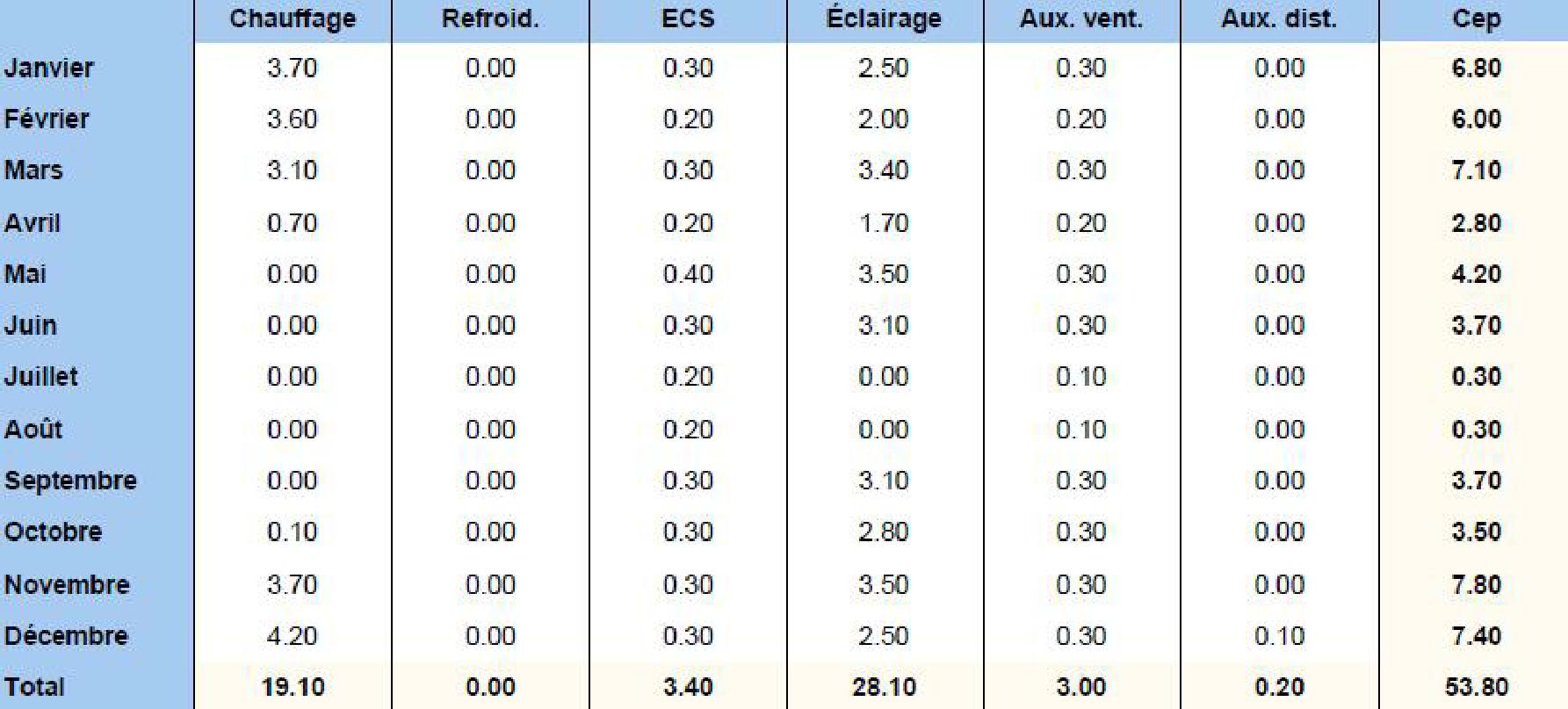 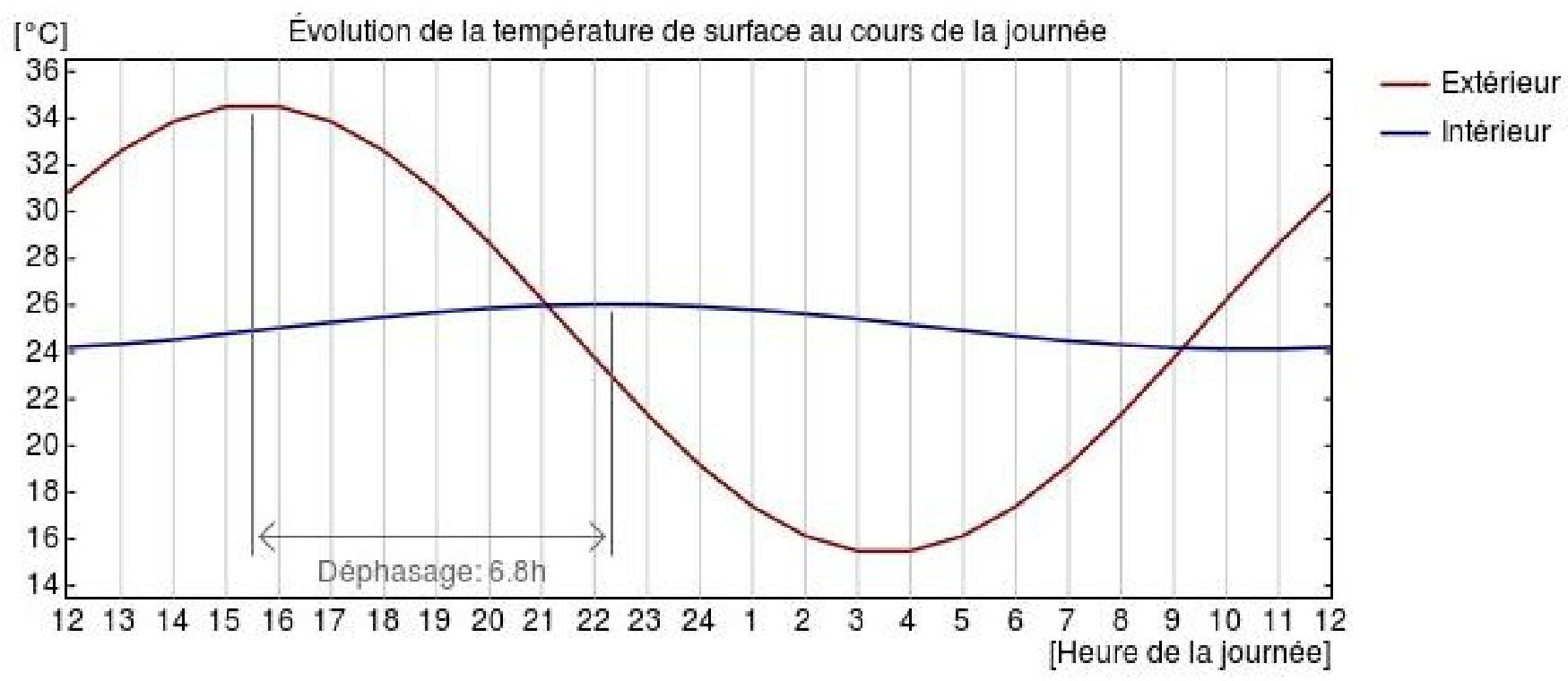 Document technique DT12 : fiches techniques produitsSystème de tirant Halfen "Detan" :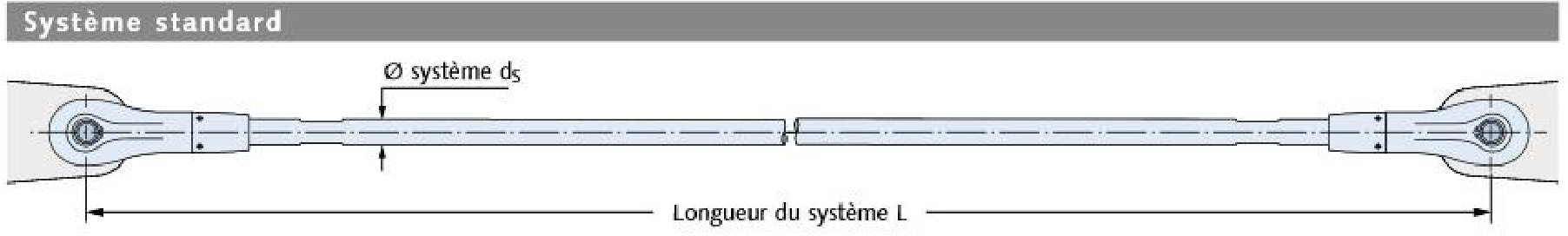 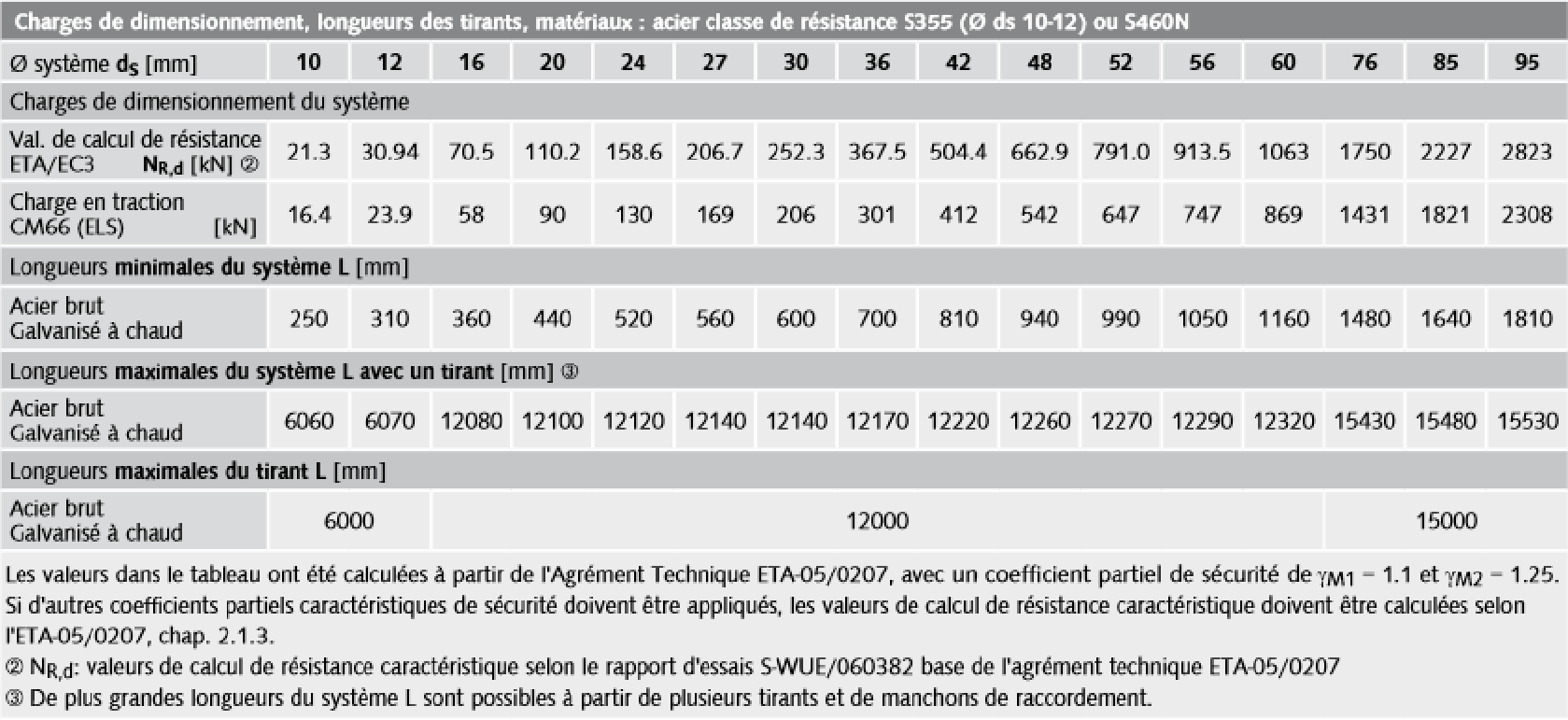 Membrane d'étanchéité Soprema "Elastophene Flam 25" :Membrane Dörken "Delta-Fol DBF" :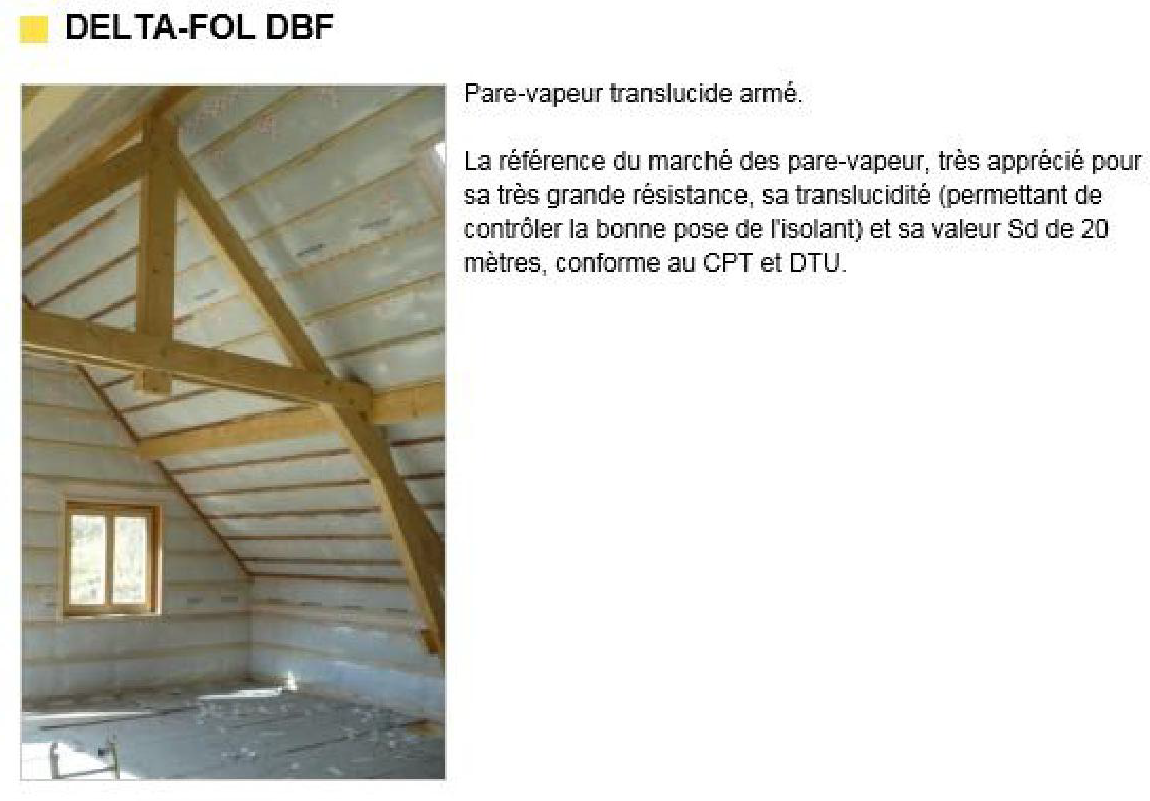 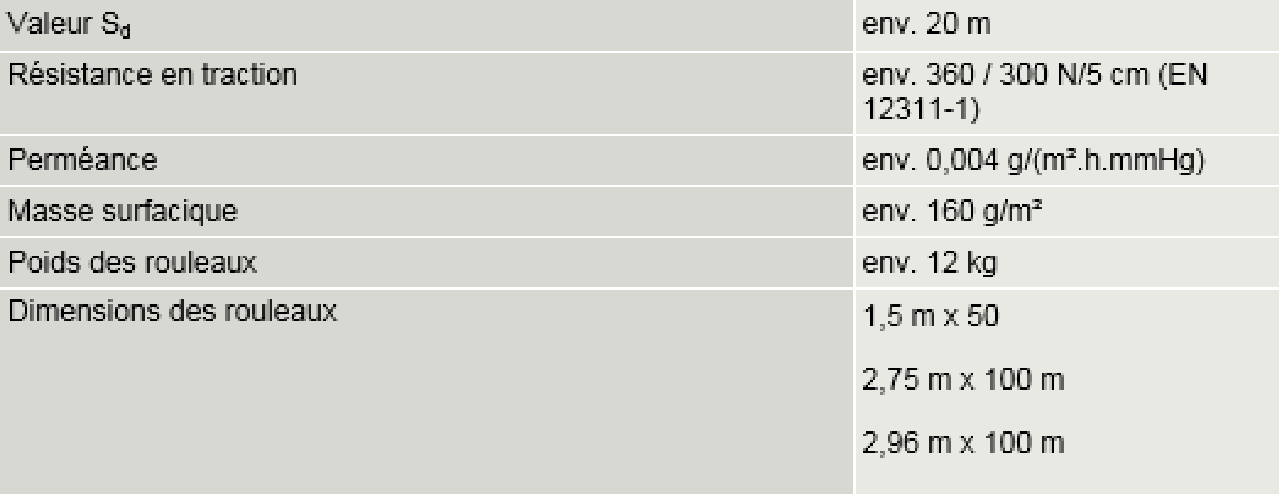 Membrane Dörken "Delta-Reflex Plus" :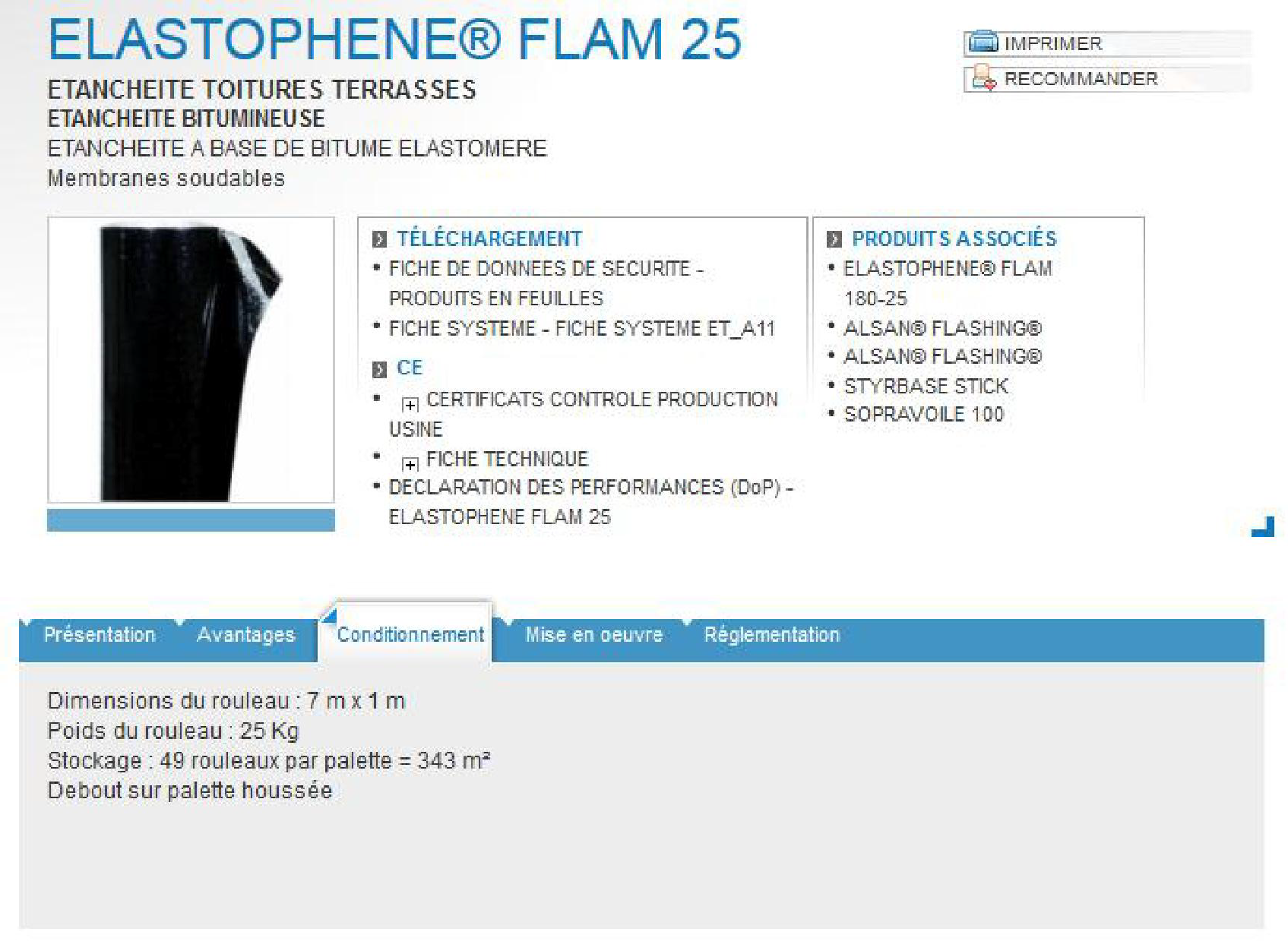 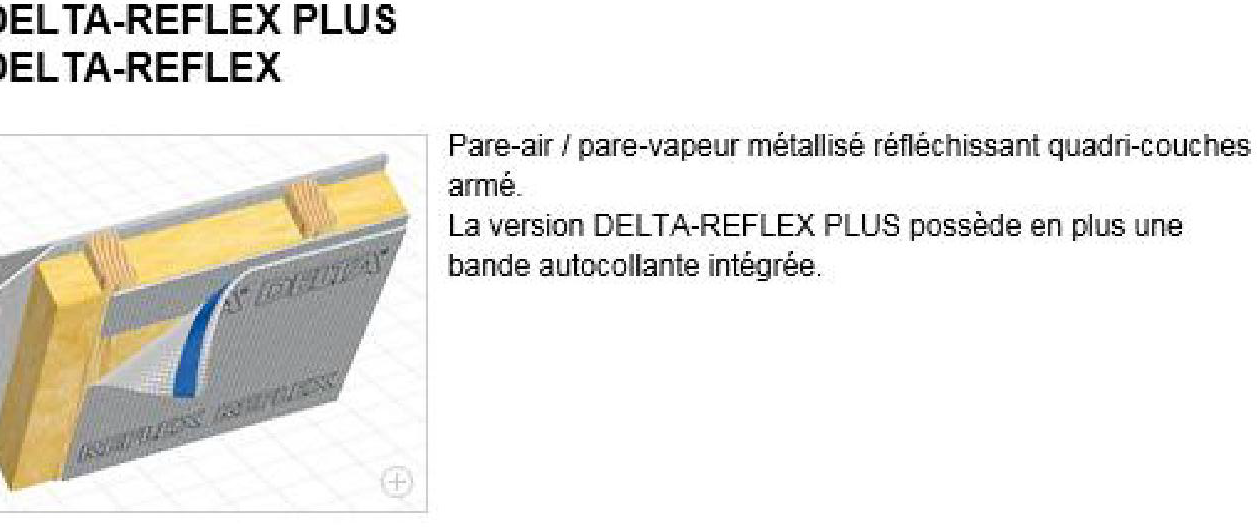 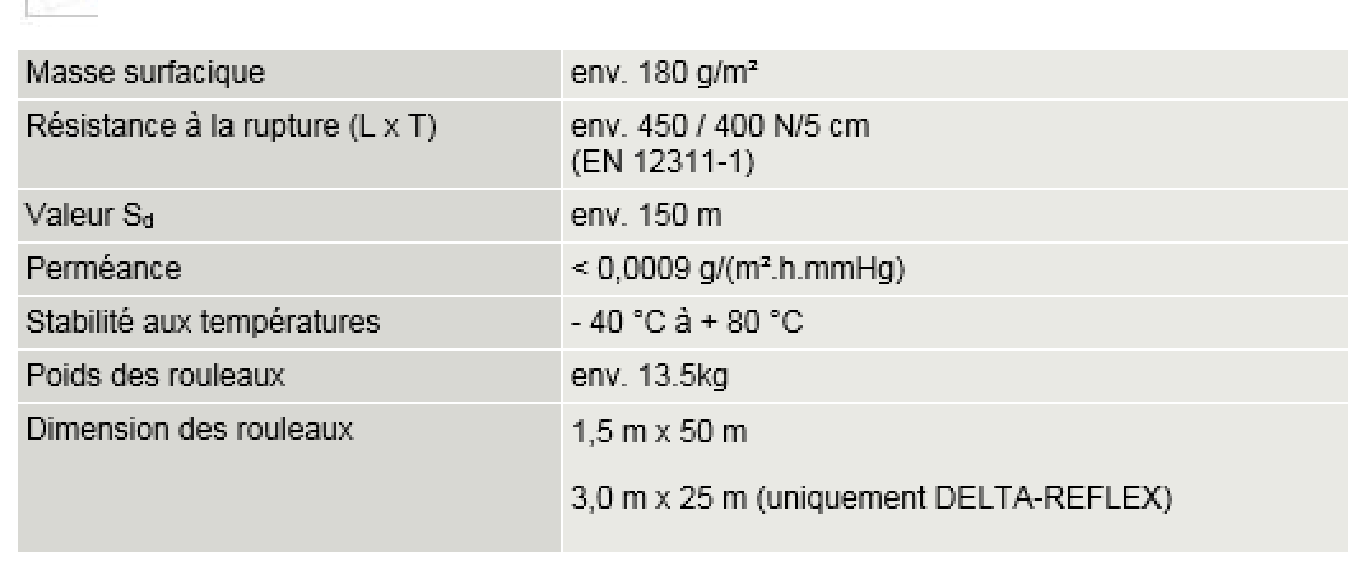 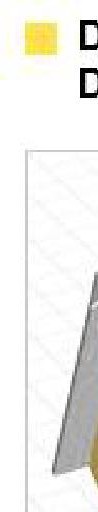 Membrane Ampack "Sisalex 514" :	Membrane Pro Clima "Intello F18 Plus" :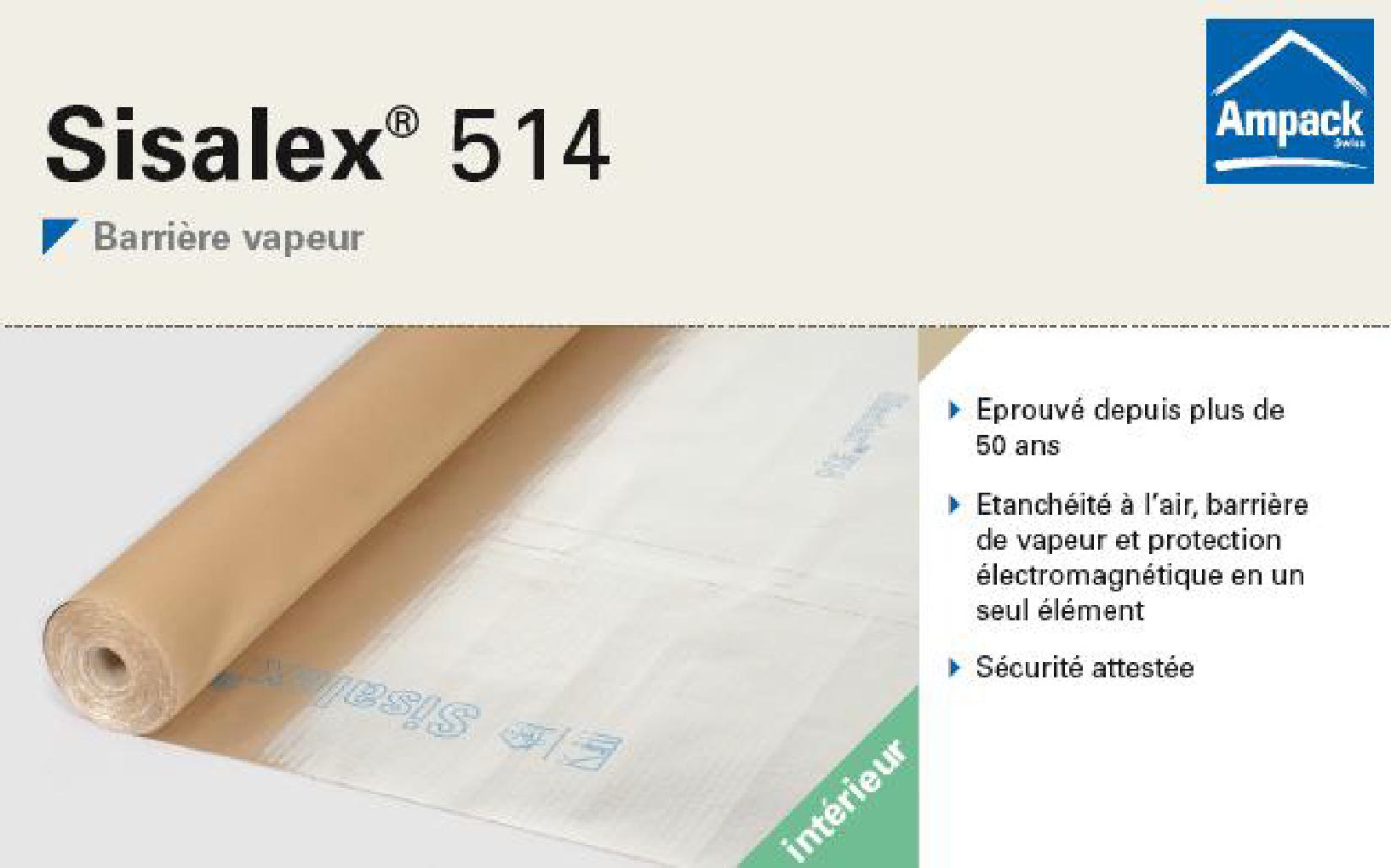 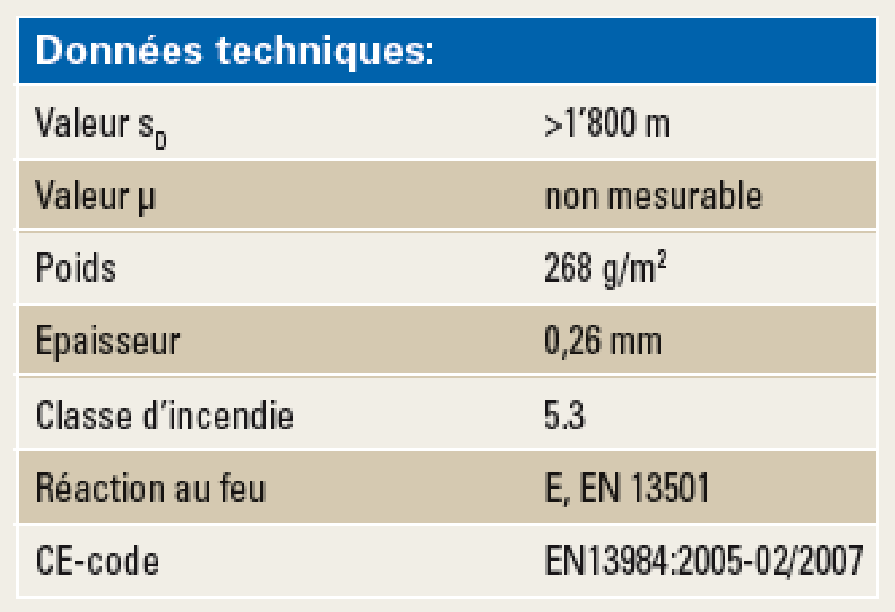 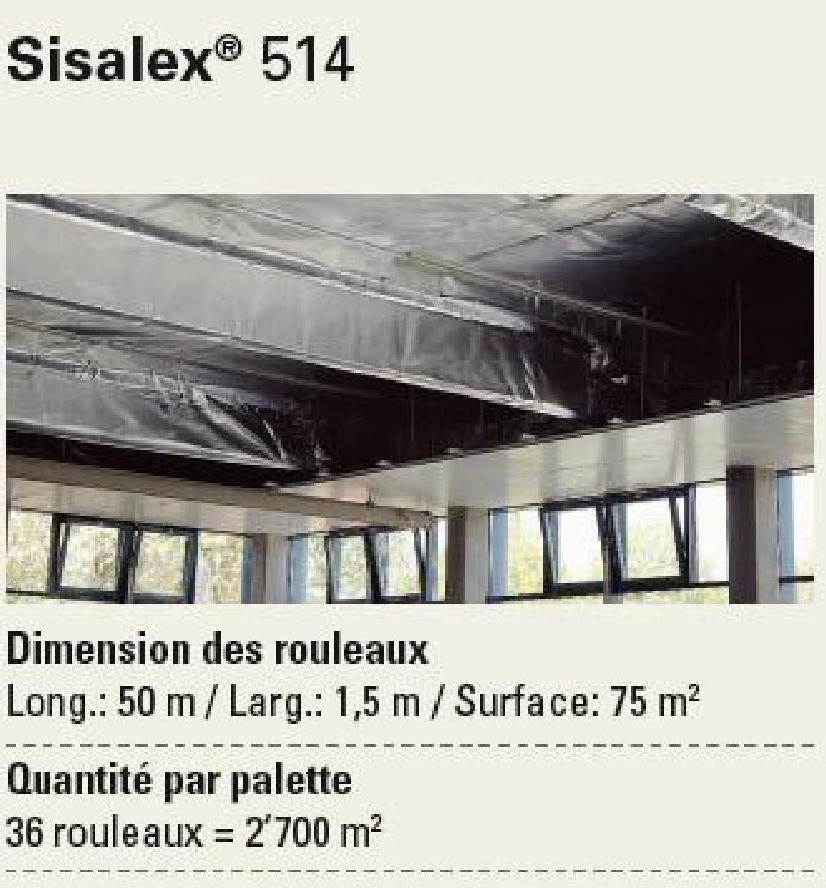 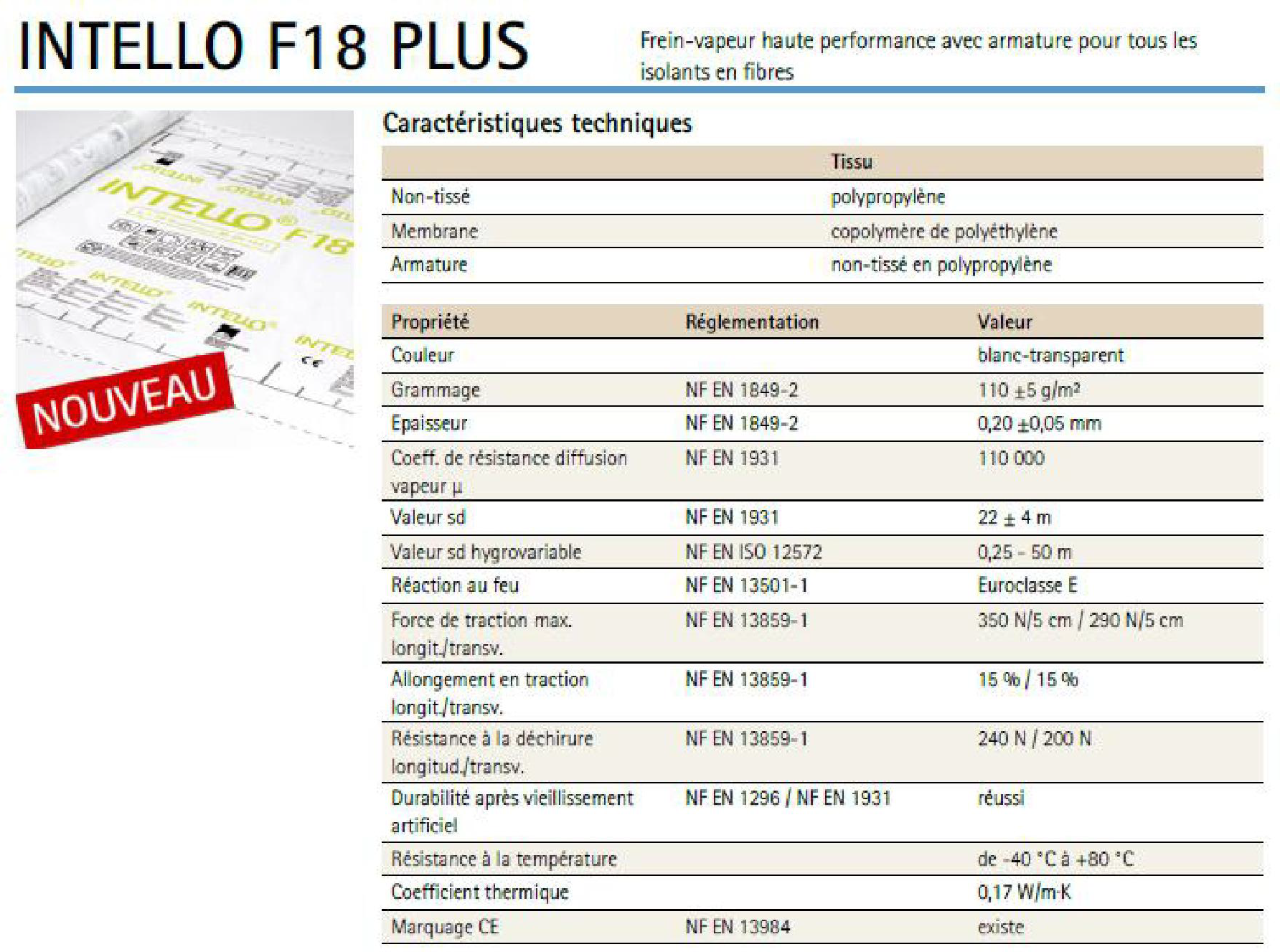 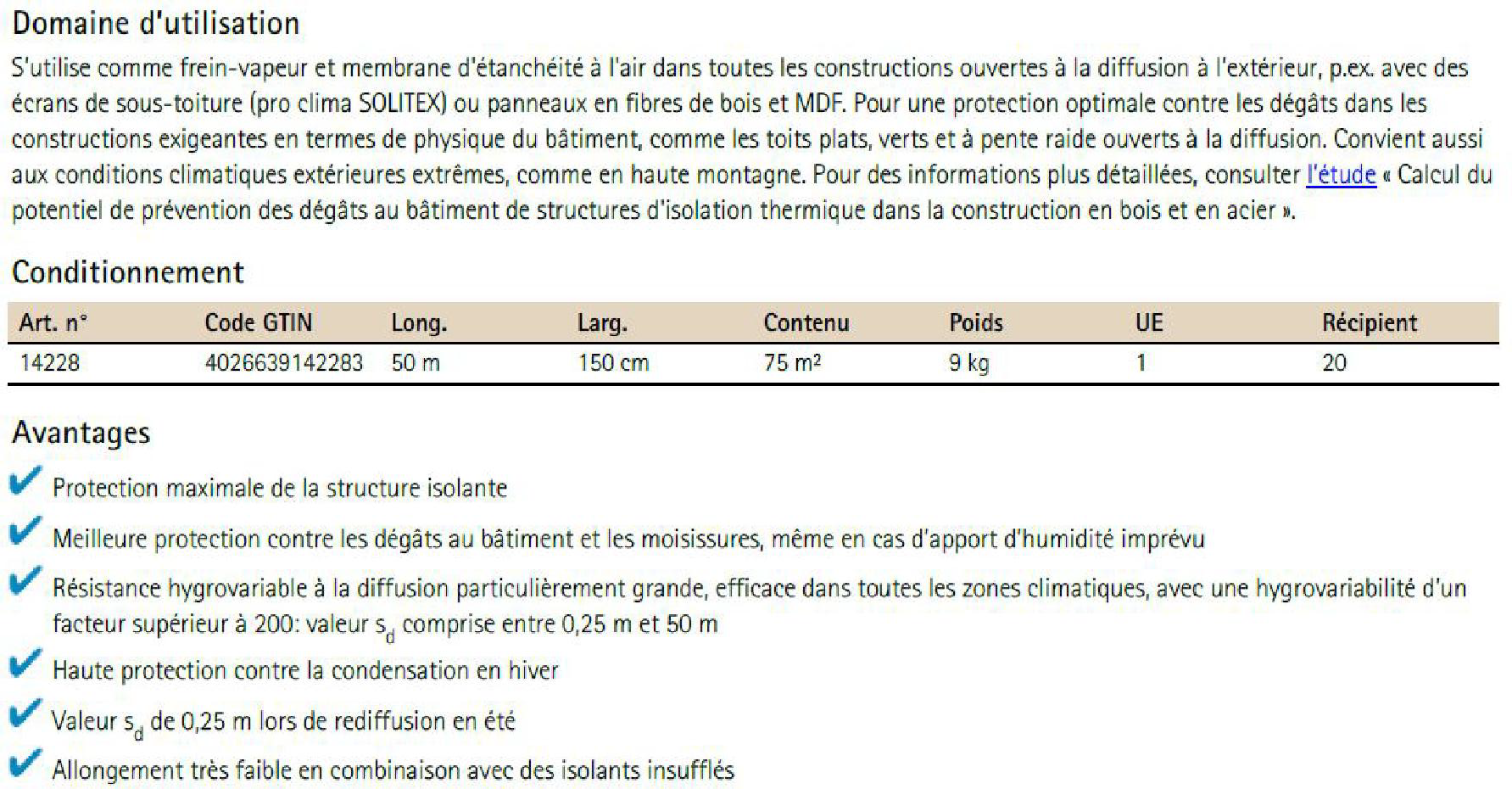 Support d'étanchéité Arval "Hacierco 56 SPS" :	Isolant Isover "Isomob 35R" :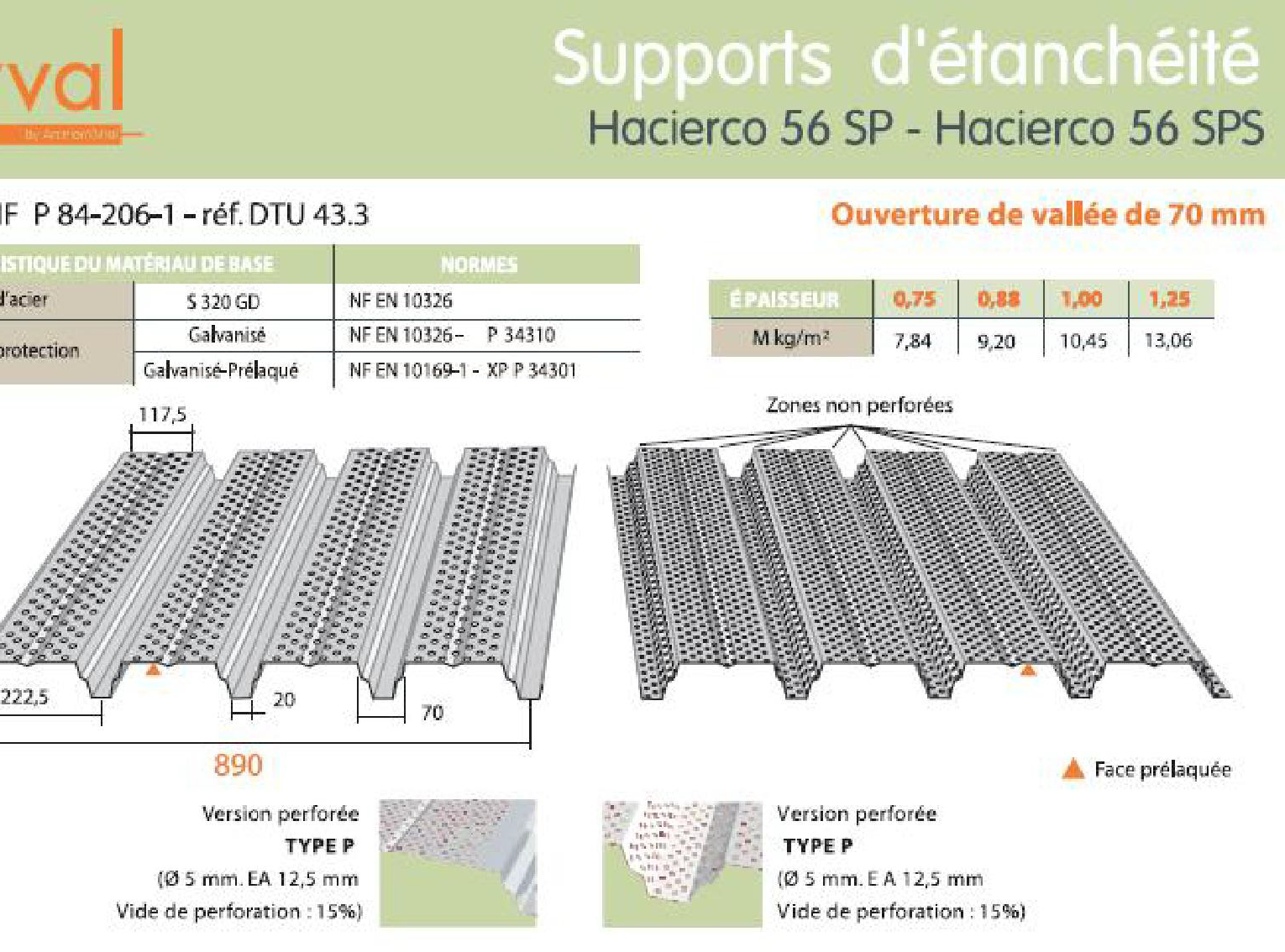 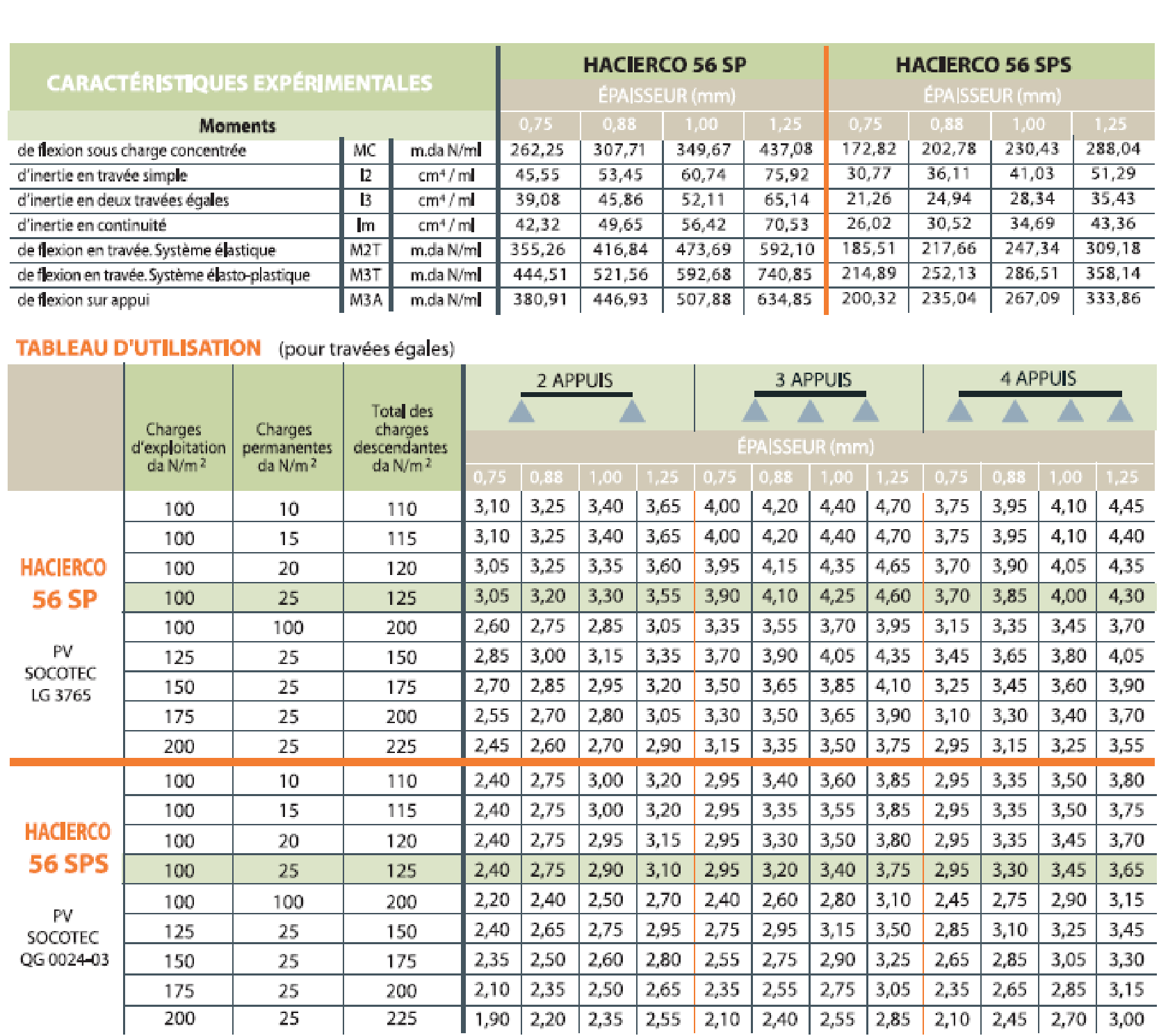 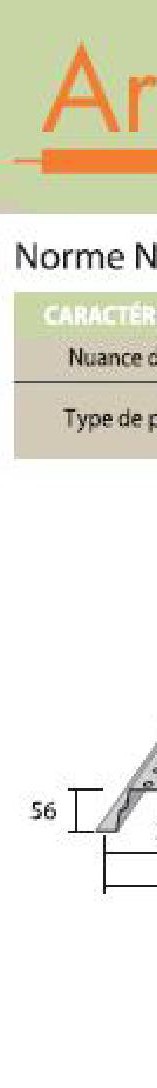 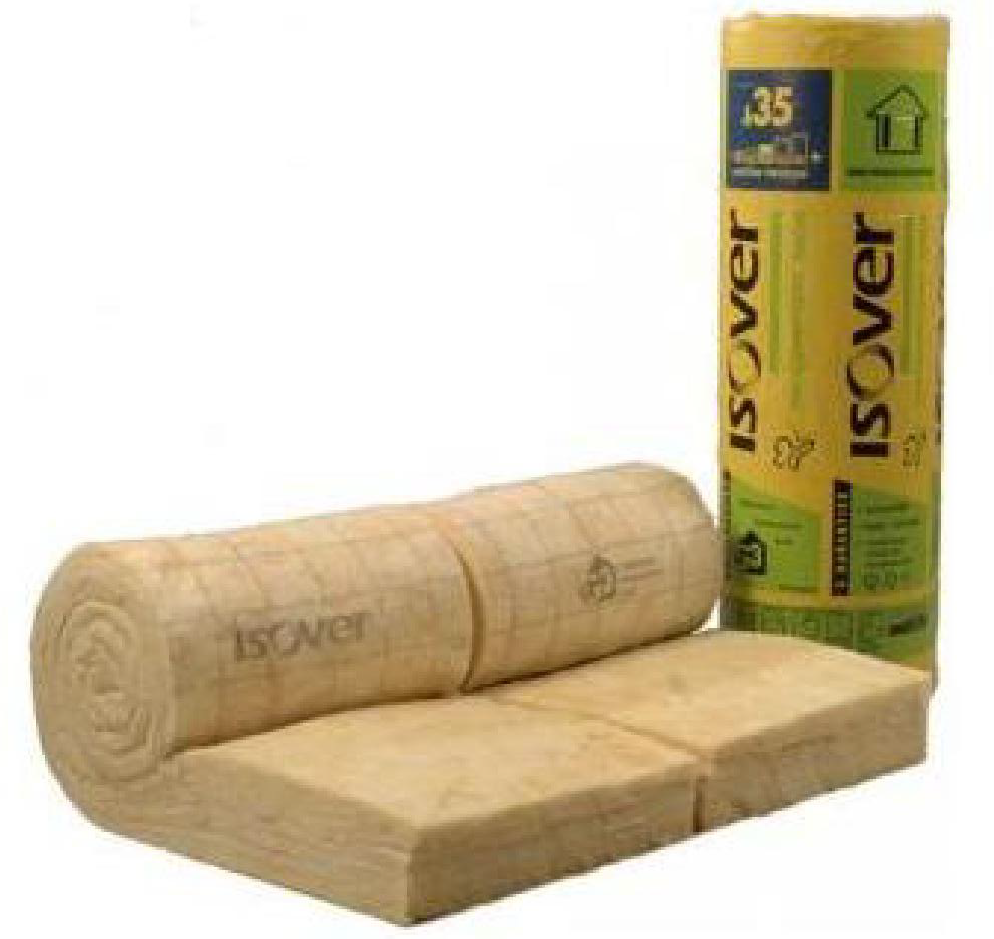 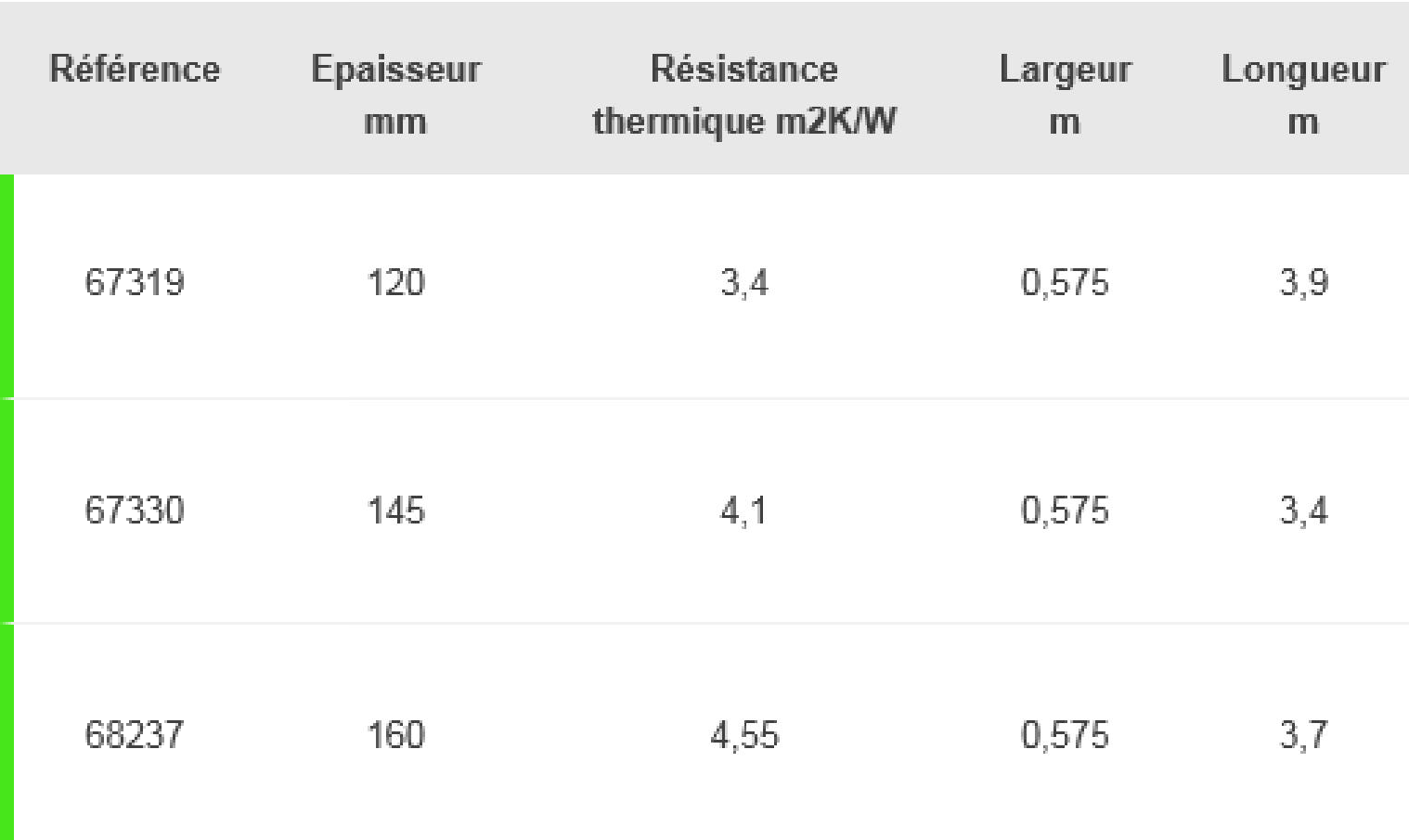 BTS SYSTÈMES CONSTRUCTIFS BOIS ET HABITATBTS SYSTÈMES CONSTRUCTIFS BOIS ET HABITATSESSION 2018ÉPREUVE U42 : analyse, dimensionnement et choix de composantsCode : SC42ACP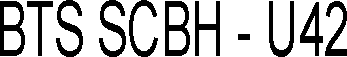 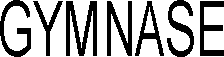 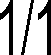 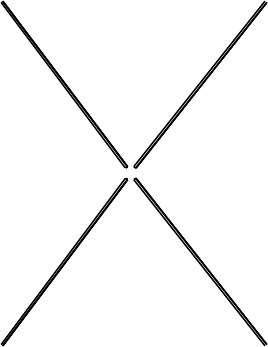 6810651565156515651565156810Valeurs Caractéristiquesà 12 %Valeurs Caractéristiquesà 12 %PEUPLIERS ET RÉSINEUX UNIQUEMENTPEUPLIERS ET RÉSINEUX UNIQUEMENTPEUPLIERS ET RÉSINEUX UNIQUEMENTPEUPLIERS ET RÉSINEUX UNIQUEMENTPEUPLIERS ET RÉSINEUX UNIQUEMENTPEUPLIERS ET RÉSINEUX UNIQUEMENTPEUPLIERS ET RÉSINEUX UNIQUEMENTPEUPLIERS ET RÉSINEUX UNIQUEMENTPEUPLIERS ET RÉSINEUX UNIQUEMENTValeurs Caractéristiquesà 12 %Valeurs Caractéristiquesà 12 %C14C16C18C22C24C27C30C35C40Propriétés de résistance N/mm2Propriétés de résistance N/mm2Propriétés de résistance N/mm2Propriétés de résistance N/mm2Propriétés de résistance N/mm2Propriétés de résistance N/mm2Propriétés de résistance N/mm2Propriétés de résistance N/mm2Propriétés de résistance N/mm2Propriétés de résistance N/mm2Propriétés de résistance N/mm2Flexion simplef m,k141618222427303540Traction axialef t,0,k81011131416182124Traction transversalef t,90,k0,40,40,40,40,40,40,40,40,4Compression axialef c,0,k161718202122232526Compression transversalef c,90,k22,22,22,42,52,62,72,82,9Cisaillementf v,k33,23,43,844444Propriété de rigidité en kN/mm2Propriété de rigidité en kN/mm2Propriété de rigidité en kN/mm2Propriété de rigidité en kN/mm2Propriété de rigidité en kN/mm2Propriété de rigidité en kN/mm2Propriété de rigidité en kN/mm2Propriété de rigidité en kN/mm2Propriété de rigidité en kN/mm2Propriété de rigidité en kN/mm2Propriété de rigidité en kN/mm2Module moyen d’élasticité axial à50 %E0,mean7,008,009,0010,0011,0011,5012,0013,0014,00Module élasticité axialà 5 %E0,054,705,406,006,707,407,708,008,709,40Module élasticité moyentransversal à 50 %E90,mean0,230,270,300,330,370,380.400,430,47Module de cisaillement moyenGmean0,440,500,560,630,690,720,750,810,88Masses volumiques en kg/m3Masses volumiques en kg/m3Masses volumiques en kg/m3Masses volumiques en kg/m3Masses volumiques en kg/m3Masses volumiques en kg/m3Masses volumiques en kg/m3Masses volumiques en kg/m3Masses volumiques en kg/m3Masses volumiques en kg/m3Masses volumiques en kg/m3Masse volumique à 5 %k290310320340350370380400420Masse volumique moyennemean350370380410420450460480500Valeurs caractéristiques à 12 %Valeurs caractéristiques à 12 %GL 36 hGL 32 hGL 28 hGL 24 hPropriétés de résistance N/mm2Propriétés de résistance N/mm2Propriétés de résistance N/mm2Propriétés de résistance N/mm2Propriétés de résistance N/mm2Propriétés de résistance N/mm2Flexion simplef m,g,k36322824Traction axialef t,0,g,k26,022,519,516,5Traction transversalef t,90,g,k0,600,500,450,40Compression axialef c,0,g,k312926.524Compression transversalef c,90,g,k3,63,33,02,7Cisaillementf v,g,k4,33,83,22,7Propriété de rigidité en N/mm2Propriété de rigidité en N/mm2Propriété de rigidité en N/mm2Propriété de rigidité en N/mm2Propriété de rigidité en N/mm2Propriété de rigidité en N/mm2Module moyen d’élasticité axial à 50 %E0,mean,g14700137001260011600Module d’élasticité axial à 5 %E0,05,g1190011100102009400Module d’élasticitéGmean910850850720Masses volumiques en kg/m3Masses volumiques en kg/m3Masses volumiques en kg/m3Masses volumiques en kg/m3Masses volumiques en kg/m3Masses volumiques en kg/m3Masse volumique à 5%k450430410380Masse volumique moyennemean560520480440Classe de service123k0.60.82Action012Charge d'exploitation des bâtiments : NF EN 1991-1-1Catégorie A : habitations, zones résidentielles0,70,50,3Catégorie B : bureaux0,70,50,3Catégorie C : lieux de réunion0,70,70,6Catégorie D : commerces0,70,70,6Catégorie E : stockage1,00,90,8Catégorie F : zone de trafic, véhicules de poids 30 kN0,70,70,6Catégorie G : zone de trafic, véhicules de poids compris entre 30 kN et0,70,50,3160 kN0,00,00,0Catégorie H : toitsCharges dues à la neige sur les bâtiments : NF EN 1991-1-3Finlande, Islande, Norvège, 5uède0,70,50,2Autres États Membres CEN, pour les lieux situés à une altitude H > 10000,70,50,2m.a.n.m0,50,20,0Autres États Membres CEN, pour les lieux situées à une altitude H   1000m.a.n.mCharges dues au en sur les bâtiments : NF EN 1991-1-40,60,20,0Tempéra ure (hors incendie) dans les bâtiments : NF EN 1991-1-50, 60, 50,0Bâtiments courantsBâtiments courantsBâtiments courantsBâtiments agricoles et similairesBâtiments agricoles et similairesBâtiments agricoles et similairesValeurs limitesW ins (Q)W ne ,finW finW ins (Q)W ne ,finW finChevrons-  L /150L /125-L /150L /100Éléments structurauxl/300L /200L /125L /200L /150L /100BTS SCBH - U42GYMNASE1/1Mctype : coefficient de modulation selon le type d’occupation de l'ouvrage et par classe d'exposition aux bruits CE1 ou CE2Mctype : coefficient de modulation selon le type d’occupation de l'ouvrage et par classe d'exposition aux bruits CE1 ou CE2Salle de sports en CE1Salle de sports en CE21,11,2